ОглавлениеГр - ГрейСписок сокращенийДЛТ – дистанционная лучевая терапия ЗНО – злокачественное новообразование ЛУ – лимфатические узлынед - неделяУЗИ – ультразвуковое исследование КТ – компьютерная томографияЛФК – лечебная физическая культураТАБ – тонкоигольная аспирационная биопсия ЛТ – лучевая терапияМРТ – магнитно-резонансная томографияПЭГ - перкутанная эндоскопическая гастростомаПЭТ-КТ – позитронно-эмиссионная томография, совмещенная с компьютерной то- мографиейУДД – уровень достоверности доказательств УУР – уровень убедительности рекомендаций ХЛТ – химиолучевая терапияХТ – химиотерапияAJCC – Американский объединенный комитет по изучению злокачественных опу- холей (American Joint Committee on Cancer)ECOG - шкала оценки общего состояния онкологического больного по версии Во- сточной объединенной группы онкологовENE	–	экстранодальное	распространение	опухоли	в	лимфатических	узлах (extranodalextension)NaF – фторид натрияR0 – свободный от опухоли край резекции R1 – микроскопическая остаточная опухольTNM – (аббревиатура от tumor, nodus и metastasis) международная классификация стадий развития раковых опухолейТермины и определенияБольшие слюнные железы – околоушная слюнная железа, поднижнечелюстная слюнная железа, подъязычная слюнная железа.Комплексное противоопухолевое лечение – специализированное лечение онкологи- ческих пациентов, включающее в себя сочетание трех методов (хирургическое лечение, лу- чевая терапия и химиотерапия)Краткая информация по заболеванию или состоянию (группе заболе- ваний или состояний)Определение заболевания или состояния (группы заболеваний или состояний)Злокачественные опухоли слюнных желез – злокачественные новообразования слюнных желез, различающиеся по своему морфологическому строению [1].Этиология и патогенез заболевания или состояния (группы заболеваний или состояний)Основными этиологическими факторами развития злокачественных опухолей слюн- ных желез являются:воспалительные заболевания;алиментарные факторы;гормональные и генетические нарушения;курение [1].Эпидемиология заболевания или состояния (группы заболеваний или состояний)Новообразования слюнных желез составляют 1–5 % среди всех злокачественных опухолей и 3 % среди опухолей головы и шеи. Пик заболеваемости приходится на возраст 15–39 лет [2][3].Особенности кодирования заболевания или состояния (группы заболеваний или состояний) по Международной статистической классификаций и проблем, связанных со здоровьемЗлокачественное новообразование околоушной слюнной железы (C07).Злокачественное новообразование других и неуточненных больших слюнных желез (C08).C08.0 – Злокачественное новообразование поднижнечелюстной железы. C08.1 – Злокачественное новообразование подъязычной железы.C08.8 – Поражение больших слюнных желез, выходящее за пределы одной или более вышеуказанных локализаций.C08.9 – Злокачественное новообразование большой слюнной железы неуточненной.Классификация заболевания или состояния (группы заболеваний или состоянийМеждународная гистологическая классификация опухолей слюнных желез (классификация Всемирной организации здравоохранения, 5-е издание, 2022 г.).Неопухолевые эпителиальные поражения (образования):- узловая онкоцитарная гиперплазия- лимфоэпителиальный сиалоаденит  Доброкачественные эпителиальные опухоли:- плеоморфная аденома – 8940/0 (метастазирующая плеоморфная аденома – 8940/3)- базальноклеточная аденома – 8147/0- Опухоль Вартина (Уортина) - 8561/0- онкоцитома - 8290/0- миоэпителиома слюнных желез - 8982/0- каналикулярная аденома - 8149/0- цистаденома слюнных желез - 8440/0- протоковые папилломы - 8503/0- сиаладенома сосочковая (папилиферум) - 8406/0- лимфаденома - 8563/0- сальная (себоцейная) аденома - 8410/0- аденома и гиперплазия вставочных протоков - нет кода- аденома исчерченных протоков - нет кода- склерозирующая поликистозная аденома - нет кода- кератоцистома - нет кодаЗлокачественные эпителиальные опухоли:- мукоэпидермоидный рак - 8430/3- аденокистозный рак - 8200/3- ацинарноклеточная карцинома - 8550/3- секреторная карцинома - 8502/3- микросекреторная аденокарцинома - нет кода- полиморфная аденокарцинома - 8525/3- гиалинизирующая светлоклеточная карцинома - 8310/3- базальноклеточная аденокарцинома - 8147/3- внутрипротоковая карцинома - 8500/2- протоковая карцинома слюнных желез - 8500/3- миоэпителиальная карцинома - 8982/3- эпителиально-миоэпителиальная карцинома - 8562/3- муцинозная аденокарцинома - 8480/3- склерозирующая микрокистозная аденокарцинома - нет кода- карцинома из плеоморфной аденомы - 8941/3- карциносаркома слюнных желез - 8980/3- сальная (себоцейная) аденокарцинома - 8410/3- лимфоэпителиальная карцинома - 8082/3- плоскоклеточный рак - 8070/3- сиалобластома - 8974/1- карцинома слюнных желез, БДУ - 8140/3Мезенхимальные опухоли, специфичные для слюнных желез:- сиалолипома -  нет кодаВ соответствии с рекомендациями ВОЗ (2022) и САР (College of American Pathologists) трехступенчатая система градации (оценки степени злокачественности) (высоко-, умеренно-, низкодифференцированная карцинома) применима к следующим гистотипам:- мукоэпидермоидный рак;- полиморфная аденокарцинома (классический и крибриформный варианты);- аденокарцинома, БДУ;- плоскоклеточный рак.Двухступенчатая система градации (low/high grade) используется для внутрипротоковой карциномы слюнных желез.Для аденокистозного рака указывается доля солидного компонента: в целом, наличие более 30% солидных структур, ассоциировано с более агрессивным клиническим течением. В соответствии с актуальными международными рекомендациями следует указывать наличие и долю (любое количество) солидного компонента, как индикатор high grade трансформации аденокистозного рака. Помимо аденокистозного рака, high grade трансформация описана для следующих гистологических вариантов карцином слюнных желез:ацинарноклеточная карцинома - high grade трансформация проявляется в виде сочетания с низкодифференцированной аденокарциномой (криброзного, солидного, трабекулярного строения) и/или недифференцированными участками;гиалинизирующая светлоклеточная карцинома - трансформацией считается повышение митотической активности, выраженная атипия, некрозы;описаны редкие случаи трансформации эпителиально-миоэпителиальной карциномы. Остальные карциномы слюнных желез градировать не рекомендуется, т.к. сам гистотип (нозологическая единица) опухоли ассоциированы с клиническим течением. Можно сгруппировать опухоли по их поведению, индолетным течением отличаются: секреторная карцинома, микросекреторная карцинома, базальноклеточная аденокарцинома, склерозирующая микрокистозная аденокарцинома, лимфоэпителиальная карцинома, сиалобластома. К опухолям с агрессивным клиническим поведением относятся: протоковая карцинома слюнных желез, миоэпителиальная карцинома, карцинома из плеоморфной аденомы, карциносаркома слюнных желез. Международная классификация стадий развития раковых опухолей TNMСтепень распространенности злокачественных опухолей слюнных желез представ- лена в международной классификации стадий развития раковых опухолей TNM 8-е издание в редакции Американский объединенный комитет по изучению злокачественных опухолей (American Joint Committee on Cancer).Основную группу новообразований слюнных желез составляют опухоли эпители- ального происхождения (95 %), причем в 80–90 % случаев они развиваются в больших слюнных железах, в 10 % – в малых слюнных железах. Значительную роль в прогнозе имеет степень злокачественности опухоли.Символ Т содержит следующие градации:ТХ – недостаточно данных для оценки первичной опухоли. Т0 – первичная опухоль не определяется.Т1 – опухоль 2 см или менее в наибольшем измерении без распространения за пре- делы паренхимы железы.Т2 – опухоль более 2 см, но не более 4 см в наибольшем измерении без распростра- нения за пределы паренхимы железы.Т3 – опухоль более 4 см в наибольшем измерении и/или распространение за пределы паренхимы железы.Т4а – опухоль распространяется на кожу, нижнюю челюсть, слуховой проход и/или лицевой нерв.Т4b – опухоль распространяется на крыловидные отростки, основание черепа или на внутреннюю сонную артерию.Символ сN указывает на наличие или отсутствие метастазов в регионарных лимфатических узлах (ЛУ) по данным клинико-инструментальных исследований.Символ pN указывает на наличие или отсутствие метастазов в регионарных ЛУ по данным планового патолого-анатомического исследования операционного материала.Символ М указывает наличие или отсутствие отдаленных метастазов:М0 – отдаленных метастазов нет;М1 – наличие отдаленных метастазов.Таблица 1. Группировка по стадиямКлиническая картина заболевания или состояния (группы заболеваний или состояний)Клиническое течение опухолей слюнных желез во многом определяется локализа- цией, распространенностью и морфологическим строением. Опухоль, как правило, представ- ляет собой безболезненное узловое образование плотноэластической консистенции, не спа- янное с кожей, подвижное при пальпации. Клиническое течение опухолей, локализующихся в глоточном отростке околоушной слюнной железы, имеет особенности. Снаружи опухоль не пальпируется, определяется лишь незначительная припухлость в околоушной области. Со стороны глоточной стенки выявляется деформация, которая может быть выражена различно, в зависимости от размеров образования. Рост опухоли всегда происходит в направлении ро- товой полости, кнаружи опухоль не распространяется, т.к. этому мешает нижняя челюсть. При распространенных процессах не редко отмечается инфильтрация кожи, ограничение смещаемости образования, иногда болезненность при пальпации. Явления пареза мимиче- ской мускулатуры являются крайне неблагоприятным прогностическим признаком, свиде- тельствующим о местной распространенности процесса [4].Диагностика заболевания или состояния (группы заболеваний или со- стояний), медицинские показания и противопоказания к применениюметодов диагностикиДиагноз устанавливается на основании:анамнестических данных, а именно наличие новообразования;физикального обследования, включающего тщательный клинический осмотр, пальпацию образования и прилежащих тканей и регионарных ЛУ;цитологического исследования материала, полученного с помощью ТАБ при трепан-биопсии, cor-биопсии, инцизионной или эксцизионной биопсии(первичной опухоли, увеличенных или подозрительных ЛУ);морфологическое исследования биоптата;инструментального обследований, включая ультразвуковое исследование (УЗИ) мягких тканей лица, дна полости рта, УЗИ шеи, компьютерную томографию (КТ)/ магнитно-резонансную томографию (МРТ), позитронно-эмиссионную ком- пьютерную томографию, совмещенную с компьютерной томографией (ПЭТ-КТ) [5].Жалобы и анамнезРекомендуется тщательный сбор жалоб и анамнеза у всех пациентов при подозрении на злокачественное новообразование слюнных желез с целью выявления факторов, которые могут повлиять на выбор тактики лечения [6][7].Уровень убедительности рекомендаций – С (уровень достоверности доказа- тельств – 4)Физикальное обследованиеРекомендуется при подозрении на злокачественное новообразование слюнных же- лез тщательный физикальный осмотр пациента, включающий осмотр и бимануаль- ную пальпацию очага поражения и регионарных ЛУ, оценку нутритивного статуса и других аспектов с целью выявления факторов, которые могут повлиять на выбор тактики лечения [4,7].Уровень убедительности рекомендаций – С (уровень достоверности доказа- тельств – 5)Лабораторные диагностические исследованийРекомендуется в рамках проведения цитологического исследования биопсийного материала (см. 2.5) и морфологического исследования операционного материала (см. 3.1) с целью выявления факторов, которые могут повлиять на выбор тактики лечения и прогноз заболевания оценить следующие параметры с их отражением в заключении:1.размер опухоли (наибольший, или в трех взаимно перпендикулярных  измерениях)2.гистологический вариант (нозологическая единица) опухоли3.степень дифференцировки (если применимо) или наличие high grade трансформации4.наличие или отсутствие лимфоваскулярной и/или периневральной инвазии5.рТ6.рN (с указанием общего числа исследованных и пораженных лимфоузлов, наличия или отсутствия экстранодального распространения опухоли)7.статус краев резекции (позитивный/негативный, минимальное расстояние от опухоли до края резекции)Уровень убедительности рекомендаций С (уровень достоверности доказательств– 4)Инструментальные диагностические исследованияРекомендуется всем пациентам с подозрением на злокачественное новообразование слюнных желез выполнить УЗИ мягких тканей, ЛУ шеи и ТАБ подозрительных ЛУ с целью верификация и определения распространенности [12].Уровень убедительности рекомендаций – В (уровень достоверности доказательств– 1)Рекомендуется при местно-распространенных процессах выполнить КТ или МРТ лицевого отдела черепа с внутривенным контрастированием в случае подозрения распространения опухоли на нижнюю/верхнюю челюсти, основание черепа, с целью исключения вовлечения указанных структур [7,13].Рекомендуется всем пациентам со злокачественными новообразованиями слюнных желез выполнить КТ органов грудной полости с целью выявления факторов, кото- рые могут повлиять на выбор тактики лечения – для исключения отдаленных мета- стазов [7].Уровень убедительности рекомендаций – С (уровень достоверности доказа- тельств – 5)Уровень убедительности рекомендаций – С (уровень достоверности доказа- тельств – 4)Рекомендуется выполнить ПЭТ-КТ всего тела при подозрении на наличие отдален- ных метастазов с целью уточнения распространенности [14].Уровень убедительности рекомендаций – B (уровень достоверности доказательств– 2)Иные диагностические исследованияРекомендуется всем пациентам с подозрением на злокачественное новообразование слюнных желез выполнить тонкоигольную аспирационную биопсию (ТАБ) под УЗИ-навигацией первичной опухоли и подозрительных ЛУ с последующим цитологическим исследованием  биопсийного материала в целях дифференциальной диагностики с доброкачественными новообразованиями, определения степени распространенности опухолевого процесса [12,15].Уровень убедительности рекомендаций – В (уровень достоверности доказательств– 1)Комментарий: при неинформативности цитологического исследования целесообразно выполнить морфологическое исследование биопсийного материала (с помощью трепан-биопсии, core-биопсии, инцизионную или эксцизионную биопсию). При положительном результате морфологического исследования биопсийного материала (злокачественная опухоль верифицирована) необходимо определить гистологический тип опухоли, установить степень дифференцировки опухоли, если такое деление применимо к конкретному гистотипу опухоли. При сомнительном результате морфологического исследования биопсийного материала (диагноз новообразования не верифицирован) необходимо в обязательном порядке выполнить повторную биопсию новообразования в достаточном объеме для проведения дополнительных специальных методов прижизненного морфологического исследования (иммуногистохимическое и/или молекулярно-генетическое исследование). При отрицательном результате морфологического исследования биопсийного материала повторная биопсия целесообразна при наличии убедительных клинических и/или рентгенологических признаков злокачественного новообразованияЛечение, включая медикаментозную и немедикаментозную терапии, диетотерапию, обезболивание, медицинские показания и противопоказа-ния к применению методов леченияНазначение и применение лекарственных препаратов, указанных в клинических ре- комендаций, направлено на обеспечение пациента клинически эффективной и безопасной медицинской помощи, в связи с чем их назначение и применение в конкретной клинической ситуации определяется в соответствии с инструкциями по применению конкретных лекар- ственных препаратов с реализацией представленных в инструкции мер предосторожности при их применении, также возможна коррекция доз с учетом состояния пациента.Выбор метода леченияДалее представлены принципы лечения эпителиальных злокачественных новообра- зований слюнных желез. Принципы лечения неэпителиальных злокачественных опухолей (сарком, лимфом) слюнных желез не отличаются от таковых при иных локализациях ука- занных нозологий (см. соответствующие клинические рекомендации по вопросам оказания медицинской помощи пациентам при злокачественных новообразованиях лимфоидной, кроветворной и родственной им тканей и злокачественных новообразованиях других типов соединительной и мягких тканей.Рекомендуется рассматривать хирургическое вмешательство как основной метод радикального лечения пациентов с эпителиальными злокачественными новообра- зованиями слюнных желез [16,17].Уровень убедительности рекомендаций – B (уровень достоверности доказательств– 3)Минимальным объемом операции при подозрении на наличие злокачественной опухоли околоушных слюнных желез является субтотальная резекция околоушной железы.При стадиях T1–T2, N0 рекомендовано полное хирургическое удаление первичной опухоли. В случае выявления при плановом морфологическом исследовании операционного материала аденокистозного рака, мукоэпидермоидного рака низкой степени дифференцировки, неблагоприятных гистологических признаков (положительные края, периневральная инвазия) рекомендовано проведение послеоперационной дистанционной лучевой терапии (ДЛТ) [16,18]. Уровень убедительности рекомендаций – B (уровень достоверности доказательств – 3). Уровень убедительности рекомендаций – B (уровень достоверности доказательств– 3).При стадиях T1–2, N+M0 рекомендовано полное хирургическое удаление первич- ной опухоли в сочетании с шейной лимфодиссекцией с последующим проведением в послеоперационном периоде ДЛТ [16,19].Уровень убедительности рекомендаций – В (уровень достоверности доказательств– 3)При стадиях T3–4a, N0 M0 рекомендовано полное хирургическое удаление первич- ной опухоли, в случае аденокистозного, протокового рака и аденокрациномы – в сочетании с шейной лимфодиссекцией, в послеоперационном периоде рекомендовано проведение ДЛТ [16].Уровень убедительности рекомендаций – В (уровень достоверности доказательств– 3).При стадиях T3–4a, N0 M0  в случае выявления при плановом патолого-анатомическом исследовании операционного материала неблагоприятных гистологических признаков (низкодифференцированная опухоль, положительные края, периневральная инвазия, сосудистая эмболия) рекомендовано рассмотреть вопрос о проведении одновременной химиолучевой терапии (ХЛТ) [7]. Уровень убедительности рекомендаций – С (уровень достоверности доказательств – 5) При стадии T3–4a, N + M0 рекомендовано полное хирургическое удаление первич- ной опухоли в сочетании с шейной лимфодиссекцией с последующим проведением в послеоперационном периоде ДЛТ [16].Уровень убедительности рекомендаций – В (уровень достоверности доказательств– 3).При стадии T3–4a, N + M0 в случае выявления при плановом морфологическом  исследовании операционного материала неблагоприятных гистологических признаков (низкодифференцированная опухоль, положительные края, пе- риневральная инвазия, опухолевые эмболы в сосудах) рекомендовано рассмотреть вопрос о проведении одновременной ХЛТ [7,13]Уровень убедительности рекомендаций – C (уровень достоверности доказа- тельств – 5).При невозможности выполнения радикального оперативного вмешательства на пер- вом этапе всем пациентам рекомендовано проведение ЛТ или одновременной ХЛТ с учетом общего состояния пациента [7].Уровень убедительности рекомендаций – C (уровень достоверности доказа- тельств – 5)При стадии T4b рекомендована ЛТ или одновременная ХЛТ с учетом общего состояния пациента [16].Уровень убедительности рекомендаций – В (уровень достоверности доказательств– 3).               Комментрарии: при невозможности проведения радикального хирургического или     радикального лечения возможно проведение лекарственного терапии..При локорегионарном рецидиве заболевания без предшествующей лучевой те- рапии (ЛТ) рекомендовано полное хирургическое удаление с решением вопроса о ЛТ/ХЛТ. При невозможности выполнения радикального оперативного вмешательства рекомендовано рассмотреть вопрос о ЛТ/ХЛТ или лекарственного лечения [7].Уровень убедительности рекомендаций – C (уровень достоверности доказа- тельств – 5).При локорегионарном рецидиве после ЛТ рекомендовано полное хирургическое удаление с решением вопроса о повторной ЛТ/ХЛТ. При невозможности выполнения радикального оперативного вмешательства рекомендовано рассмотреть вопрос о повторной ЛТ [7].Уровень убедительности рекомендаций – C (уровень достоверности доказа- тельств – 5)Принципы ЛТВ случае назначения ЛТ в самостоятельном варианте рекомендована дистанционная ЛТ в следующем режиме - первичный очаг и клинически определяемые регионарные метастазы (лимфоузлы размером ≥1см или с наличием центрального  некроза) - СОД 66–70 Гр.  Профилактическое облучение регионарных  зон шеи (Ib - III уровень) со стороны поражения,  при отсутствии клинически определяемых метастазов проводится  при всех  низкодифференцированных или местно-распространенных  (Т3-4) опухолях, исключение составляют ацинозноклеточный и аденокистозный  рак. При наличии пораженных лимфоузлов в зону облучения включаются лимфоузлы   Ib - V уровней. Элективное облучение противоположной половины шеи включая I - III уровни проводится при наличии метастазов в нескольких регионарных лимфоузлах шеи на стороне поражение и при злокачественных опухолях подчелюстной слюнной железы  до СОД 50Гр.    Лучевая терапия осуществляется в режиме РОД 2 Грей (Гр)/фракция, 5 раз в неделю в течение 6–7 недель; [1,2,3,4]Уровень убедительности рекомендаций – B (уровень достоверности доказательств – 3) В качестве послеоперационного облучения  при наличии  одного или нескольких  неблагоприятных гистологических признаков  (низкодифференцированная опухоль, положительные или близкорасположенные края резекции, периневральная инвазия, сосудистая эмболия, метастазы в регионарные лимфоузлы, Т3-4а, аденокистозный рак, нарушение целостности опухолевого узла во время удаления) рекомендована дистанционная ЛТ в следующем режиме: на ложе удаленной опухоли, с формированием дополнительного объема при наличии периневральной инвазии  включающего канал лицевого нерва  до коленчатого ганглия, язычного и подъязычного нерва вплоть до основания черепа - СОД 50 - 66Гр. Профилактическая послеоперационная лучевая терапия на регионарные зоны (уровень I-III) проводится при всех злокачественных опухолях подчелюстной слюнной железа (кроме ацинозно-клеточной и аденокистозной опухоли в стадии Т1)- СОД 50Гр. Во всех остальных случаях необходимость профилактического облучения зависит от стадии, гистологического подтипа и локализации опухоли. При наличии клинически определяемых метастазов в объём облучения включаются лимфоузлы  I - V уровней - СОД 50-60Гр.  Рекомендуемый интервал между оперативным вмешательством и сроком начала послеоперационной ЛТ 6-8 недель. Лучевая терапия проводится в режиме РОД 2 Грей (Гр)/фракция, 5 раз в неделю в течение 5–6,5 недель;  [1,2,3,4]Уровень убедительности рекомендаций – B (уровень достоверности доказательств – 3)Принципы лекарственной терапииВыбор лекарственной терапии должен быть индивидуализирован в зависимости от характеристик пациента (общее состояние, морфологического строения опухоли и ее рецепторного статуса).В качестве одновременной ХЛТ рекомендовано назначение цисплатина**+ ЛТ с соблюдением следующего режима: ЛТ на первичный очаг (70 Гр) и ЛУ (50 Гр) – фракция 2 Гр/сут ежедневно (понедельник – пятница) в течение 7 нед.; Цисплатин** в дозе 100 мг/м² на фоне гипергидратации в 1, 22 и 43-й дни ЛТ (суммарная доза во время ЛТ – 300 мг/м²) [25].Уровень убедительности рекомендаций – В (уровень достоверности доказательств – 2)В случае выявления отдаленных метастазов и состояния пациента 0–3 по шкале оценки общего состояния онкологического больного по версии Восточной объединенной группы онкологов (ECOG) рекомендовано проведение лекарственной терапии, или выжидательная тактика (при медленной прогрессии опухоли), или селективная метастазэктомия,     или антиандрогенная терапия при наличии гиперэкспрессии рецепторов к андрогенам [7,13]При рецидивных неоперабельных опухолях или наличии инкурабельных отдаленных метастазов рекомендованными предпочтительными режимами ХТ являются: #паклитаксел** 175 мг / м2 в / в в 1-й день (3-часовая инфузия) + карбоплатин** AUC 5-6 в / в в 1-й день, каждые 3 нед. [26];доксорубицин** 50 мг/м2 в 1 день + блеомицин** 30 мг в/в в 1-5 дни + цисплатин** 20 мг/м2 1-5 дни каждые 3 нед. [27].Доксорубицин** 60мг/м2 в/в в 1-й день + блеомицин** 10мг в/в в 1–5-й дни + винкристин** 1,4 мг/м2 в/в в 1-й и 8-й дни, каждые 3 нед.Цисплатин** 50мг/м2 в/в + доксорубицин** 50мг/м2 в/в + циклофосфамид ** 500мг/м2 в/в в 1-й день каждые 4 нед.    Уровень убедительности рекомендаций – C (уровень достоверности доказательств – 4)       При рецидивных неоперабельных опухолях или наличии инкурабельных отдаленных метастазов рекомендованными дополнительными режимами ХТ являются: -доксорубицин** 60 мг/м2 1-й день + цисплатин** 40 мг/м2 1-й день каждые 3 нед;-доксорубицин** 30 мг / м2 в / в в 1-й и 8-й дни + цисплатин** 50 мг / м2 в / в в 1-й и 8-й дни, каждые 3 нед;-#паклитаксел** 60–80 мг / м2 в / в еженедельно + карбоплатин** AUC-2 в / в еженедельно до прогрессирования или неприемлемой токсичности;-Цисплатин** 80мг/м2 в/в + винорелбин** 25мг/м2 в/в в 1-й и 8-й дни каждые 3 нед.Кумулятивная доза доксорубицина не должна превышать 450–500 мг / м2, количество курсов ХТ зависит от эффекта и переносимости проводимого лечения [28].Уровень убедительности рекомендаций – C (уровень достоверности доказательств – 5)При рецидивных неоперабельных или метастатических опухолях слюнных желез, рефрактерных к стандартным режимам химиотерапии при наличии мутации в гене ERBB2 (HER2) c целью повышения выживаемости рекомендовано назначение #трастузумаба** 2мг/кг массы тела (4 мг/кг – нагрузочная доза) в/в кап 1 раз в  неделю (нед)  в виде монотерапии или 6 мг/кг (8 мг/кг – нагрузочная доза) в/в кап 1 раз в 3 нед в составе лекарственного лечения [22].Уровень убедительности рекомендаций – C (уровень достоверности доказательств – 4)При наличии рецепторов к андрогенам у пациента с отдаленными метастазами и со- стоянием по ECOG 0-3 рекомендовано в рамках антиандрогенной терапии назначение #бикалутамида** в дозе 150 мг 1 раз в сутки энтерально до прогрессирования или неприемлемой токсичности [20]. С целью достижения максимального противоопухолевого эффекта для достижения максимальной андрогенной блокады возможно добавление к бикалутамиду гозерелина. Гозерелин 3,6 мг. подкожно 1 раз в 28 дней(или 10.8 мг 1 раз в 84 дня) + бикалутамид 50мг ежендевно [84].Уровень убедительности рекомендаций – В (уровень достоверности доказательств– 3)При рецидивных неоперабельных или метастатических опухолях слюнных желез, рефрактерных к стандартным режимам химиотерапии при наличии подтверждённой мутации в гене BRAF рекомендована таргетная терапия ингибиторами BRAF по схеме дабрафениб** 150 мг внутрь×2 раза в сут. + траметиниб** 2 мг внутрь×1 раз в сут.×12 мес. до прогрессирования или непереносимой токсичности c целью повышения выживаемости [82].При рецидивных неоперабельных или метастатических опухолях слюнных желез, рефрактерных к стандартным режимам химиотерапии, рекомендовано проведение комплексного геномного профилирования на основе секвенирования нового поколения (NGS) с использованием образцов опухолевой ткани или жидкостной биопсии, с целью выявления молекулярных мишеней ( мутации или слияния генов : ERBB2 , NTRK, RET, BRAF, C-KIT и пр.) и последующей пользы от определенной таргетной терапии [29]. Уровень убедительности рекомендаций – C (уровень достоверности доказательств – 5) При опухолях с MSI-H/dMMR или высокой мутационной нагрузкой (TMB ≥10 mut/Mb) при прогрессировании на фоне предшествующего лечения (или непереносимости) по решению врачебной комиссии возможно назначение Пембролизумаба 200мг в/в 1 раз в 3 недели или 400мг. 1 раз в 6 недель, до прогрессирования или непреодолимой токсичности, но не более 24 месяцев [83].При рецидивных неоперабельных или метастатических опухолях слюнных желез, рефрактерных к стандартным режимам химиотерапии при наличии подтверждённого слияния гена NTRK (1,2 или 3)  рекомендован ларотректиниб** 100 мг х 2 р/сут до прогрессирования или непереносимой токсичности перорально c целью повышения выживаемости [30,85].      Примечание : при наличии подтверждённого слияния гена NTRK также возможно применение энтректиниба 600 мг/сут перорально.При рецидивном неоперабельном или метастатическом аденокистозном раке  слюнных желез, рефрактерном к стандартным режимам химиотерапии рекомендован ленватиниб 24 мг в сутки внутрь или сорафениб 800 мг в сутки внутрь  перорально до прогрессирования или непереносимой токсичности перорально c целью повышения выживаемости[80,81].    Примечание : Незарегистрированные в РФ режимы таргетной терапии при рецидивных неоперабельных или метастатических опухолях слюнных желез, рефрактерных к стандартным режимам химиотерапии при наличии подтверждённых мутаций/перестроек различных генов могут назначаться по решению врачебной комиссии при наличии абсолютных противопоказаний к ХТ или исчерпании ее резервов.Принципы хирургического леченияРекомендована оценка всех пациентов до лечения хирургом-онкологом, специали- зирующимся на опухолях головы и шеи, которому рекомендовано предпринять сле- дующие действия:рассмотреть адекватность биопсийного материала, стадирования и визуали- зации опухолевого процесса (КТ, МРТ) для определения степени распростра- нения опухоли,исключить наличие синхронной первичной опухоли,оценить текущий функциональный статус и возможность хирургического ле- чения, если первичное лечение было нехирургическим,разработать проспективный план наблюдения пациента, который будет вклю- чать адекватное обследование зубов, питания и здорового образа жизни, а также вмешательства и любые другие дополнительные исследования, кото- рые необходимы для полной реабилитации пациента.Хирургическое вмешательство не следует модифицировать на основании клиниче- ского ответа, полученного до лечения, при настоящем осмотре (регрессии опухоли), за исключением случаев прогрессии опухоли, которая вынуждает проводить более обширную операцию для охвата всей опухоли во время окончательной резекции [7,29]Уровень убедительности рекомендаций – C (уровень достоверности доказа- тельств – 5).Комментарии:Оценка резектабельности.Поражение опухолью следующих структур связано с плохим прогнозом или класси- фицируется как стадия Т4b (например, неоперабельность, связанная с технической невоз- можностью выполнить микроскопически радикальное оперативное вмешательство): зна- чительное поражение крыло-нёбной ямки, тяжелые тризмы из-за инфильтрации опухолью крыловидных мышц; макроскопическое распространение опухоли на основание черепа (например, эрозия крыловидных пластинок или основной кости, расширение оваль- ного отверстия и др.); возможная инвазия (охват) стенки общей или внутренней сонной артерии. «Охват» обычно оценивается радиологически (по данным КТ и МРТ) и в случаях  если опухоль окружает ≥270° окружности сонной артерии. Также непосредственноераспространение опухоли из регионарных ЛУ с поражением кожи, прямое распростране- ние на структуры средостения, предпозвоночную фасцию или шейные позвонки относится к критериям нерезектабельности[17,29].Удаление первичного очага.По возможности рекомендовано выполнять удаление первичной опухоли единым блоком. Рекомендовано планировать хирургическое удаление в зависимости от степени распространения первичной опухоли, установленной при клиническом исследовании, и тщательной интерпретации соответствующих радиографических снимков. В случае если опухоль прилежит к двигательному или сенсорному нерву, не исключено наличие пери- невральной инвазии. В данной ситуации следует выделить нерв в проксимальном и ди- стальном направлениях и выполнить его резекцию до получения чистого края. Доказано, что для получения ткани, свободной от опухоли, полезна диагностика проксимального и дистального краев нерва методом замороженных срезов (срочное морфологическое исследование операционного материала). Предпочтительно выполнять одномомент- ную реконструкцию резецированного участка нерва [17][30].Края резекции.Чистый край определяется как расстояние от инвазивного края опухоли до края резекции ≥5 мм. Близкий край определяется как расстояние от инвазивного края опухоли до края резекции<5 мм. Первичную опухоль следует помечать таким образом, чтобы патологоанатом мог адекватно оценить ориентацию препарата. Шейную диссекцию необходимо ориентиро- вать или выполнять срезы по порядку для определения уровня ЛУ, включенных в зону дис- секции. Реконструкцию хирургических дефектов нужно проводить с использованием кон- венциальной техники по усмотрению хирурга. По возможности рекомендуется первичное ушивание, но при этом не следует пренебрегать широкими краями резекции. По усмотре- нию врача-хирурга выполняется пластика с применением местных/регионарных лоскутов, свободных лоскутов, расщепленного кожного лоскута или других лоскутов с/без рекон- струкции лицевого скелета [17,31].3.5 ОбезболиваниеПорядок и рекомендации по обезболиванию при злокачественных новообразова- ниях слюнных желез соответствуют рекомендациям, представленным в клинических реко- мендациях «Хронический болевой синдром (ХБС) у взрослых пациентов, нуждающихся в паллиативной медицинской помощи».Медицинская реабилитация, медицинские показания и противопока- зания к применению методов реабилитацииВ случае реабилитации онкологических пациентов тактика восстановительного ле- чения и выбор ее методов не привязана к срокам госпитализации.На втором и третьем этапах реабилитации не исключается возможность приме- нения гидротерапии, бальнеотерапии. Без уровня доказательности.ПререабилитацияВсем пациентам со злокачественными новообразованиями слюнных желез рекомен- довано проведение пререабилитации, так как она значительно ускоряет функцио- нальное восстановление, сокращает сроки пребывания в стационаре после операции и снижает частоту развития осложнений и летальных исходов на фоне лечения он- кологического заболевания. Пререабилитация включает в себя физическую подго- товку, психологическую и нутритивную поддержку, информирование пациентов [32].Уровень убедительности рекомендаций – С (уровень достоверности доказа- тельств – 5).Пациентам со злокачественными новообразованиями слюнных желез, в особенности тем из них, у которых имеется выраженная мышечная слабость и высокая утомляе- мость, рекомендованы занятия лечебной физкультурой. Физическая пререабилита- ция, как правило, состоит из аэробной нагрузки средней интенсивности, которая улучшает толерантность к физическим нагрузкам, улучшает качество жизни и уве- личивает тонус мышц [33].Уровень убедительности рекомендаций – А (уровень достоверности доказа- тельств – 1)Пациентам со злокачественными новообразованиями слюнных желез, которым назначено хирургическое лечение, рекомендовано проведение лечебной физкуль- туры на предоперационном этапе, так как это уменьшает общее число осложнений в послеоперационном периоде, снижает частоту развития лимфедемы [34].Уровень убедительности рекомендаций – B (уровень достоверности доказательств– 3)Пациентам со злокачественными новообразованиями слюнных желез, которым назначено комплексное противоопухолевое лечение, рекомендованы программы профилактической гимнастики и обучение тактике глотания до начала лечения, так как может уменьшить нарушения глотания при проведении данного вида лечения [35,36]Уровень убедительности рекомендаций – С (уровень достоверности доказа- тельств – 5).Нутритивно-метаболическая реабилитация в предоперационном периоде рекомен- дована при наличии хотя бы одного из указанных факторов: непреднамеренном сни- жении веса за последние 3 месяца (потеря 10 % и более), индексе массы тела менее 18,5 кг/м2, ухудшении возможности приема пищи за последнюю неделю, низкого объема пищи (калорийность менее 1500 ккал/сутки) [37].Уровень убедительности рекомендаций – C (уровень достоверности доказа- тельств – 5).Комментарии: Предпочтительный способ нутритивной поддержки – пероральное питание (сиппинг). При невозможности или неадекватности перорального питания необходима установка назогастрального зонда или наложение временной чрескож- ной (перкутанной) эндоскопической гастростомы (ПЭГ). При невозможности ис- пользования энтерального питания показано проведение парентерального питания. Калорийность рациона должна составлять 25–30 ккал/кг массы тела в сутки, доза белка – 1,0–1,5 г/кг массы тела в сутки. Необходимо восполнение суточной потреб- ности в витаминах и микроэлементах. Предпочтительнее использовать готовые смеси, обогащенные белком и омега-3 жирными кислотами. Их использование до- стоверно снижает частоту инфекционных осложнений в послеоперационном пери- оде. Профилактическая установка назогастрального зонда или ПЭГ не рекомендо- вана при нормальном питательном статусе, незначительной потере массы тела, отсутствии обструкции дыхательных путей, тяжелой дисфагии. Однако эти больные нуждаются в последующем мониторинге калорийности рациона и оценке динамики массы тела на протяжении всей противоопухолевой терапии. При необ- ходимости во время противоопухолевого лечения или после его окончания может быть установлена временная ПЭГ или назогастральный зонд. Показаниями для про- филактической установки назогастрального зонда или наложения ПЭГ являются:1) достоверная значительная потеря массы тела (5 % от исходной массы тела за предыдущий месяц или 10 % от исходной массы тела за предшествующие 6 меся- цев); 2) имеющаяся дегидратация, дисфагия, анорексия, болевой синдром, который ограничивает способность больного достаточно питаться или пить; 3) значимые коморбидные и морбидные состояния, которые могут усугубляться обезвожива- нием, гипокалорийным рационом, невозможностью проглатывания необходимых медикаментов; 4) аспирационный синдром, особенно у пожилых людей или у паци- ентов, имеющих сердечно-легочную недостаточность; 5) пациенты, у которых ве- роятны длительные нарушения глотания, в том числе ожидаемые при проведении облучения. Однако следует учитывать и другие факторы риска нарушения функции глотания. Для поддержания функции глотания во время и после проведения проти- воопухолевой терапии при сохраненном акте глотания и отсутствия опасности ас- пирации показано естественное питание. Следует учитывать, что изменения функции глотания могут появиться в течение всего времени лечения и после его окончания и должны быть отслежены в течение всей жизни пациента.При невозможности перорального приема пищи пациентом рекомендуется зондо- вое, парентеральное или смешанное питание согласно расчетной потребности [37– 39]Уровень убедительности рекомендаций – С (уровень достоверности доказа- тельств – 5).Комментарии: Нутритивная поддержка, проводимая на амбулаторном этапе и продолженная в течение всего периода обследования, вплоть до проведения оперативного вмешательства, снижает число послеоперационных осложнений и длительность госпи- тализации. При сохранении перорального приема пищи предпочтение отдается высоко- белковым готовым смесям, суточная дозировка не менее 400 мл в сутки.Адекватная питательная поддержка в течение, как минимум, 7 суток снижает число послеоперационных осложнений и длительность пребывания в стационаре [40].I этап реабилитации при хирургическом леченииПри хирургическом лечении пациента рекомендовано выполнение протоколов Fast track rehabilitation («быстрый путь») и Enhanced recovery after surgery (ускоренное восстановление после операции), в которые входит комплексное обезболивание, раннее начало энтерального питания, отказ от рутинного использования катетеров и дренажей, ранняя мобилизация пациентов с первых-вторых послеоперационных су- ток (активизация и вертикализация), с целью уменьшения длительности пребывания пациента в стационаре, снижения числа нехирургических осложнений и общего ко- личества послеоперационных осложнений [41,42]Уровень убедительности рекомендаций – C (уровень достоверности доказа- тельств – 4)Ранняя мобилизация (вертикализация, выполнение комплекса лечебной физической культуры (ЛФК) с аэробной нагрузкой, упражнениями на сопротивление под кон- тролем инструктора) рекомендована все пациентам при хирургическом лечении с целью улучшения функциональных возможностей пациента [43,44]Уровень убедительности рекомендаций – С (уровень достоверности доказа- тельств – 5).Купирование болевого синдрома в раннем послеоперационном периоде в сочетании с и физиотерапией, ЛФК, лечением положением, методами психологической кор- рекции, чрескожной электростимуляцией и применением акупунктуры рекомендо- вано всем пациентам с ЗНО слюнных желез с целью улучшения функциональных результатов [44].Уровень убедительности рекомендаций – С (уровень достоверности доказа- тельств – 5).Массаж медицинский в послеоперационном периоде у пациентов, перенесших опе- рацию на органах головы и шеи, рекомендован с целью улучшения качества жизни [45].Уровень убедительности рекомендаций – С (уровень достоверности доказа- тельств – 5).В предоперационном периоде и в раннем послеоперационном периоде рекомендо- вана консультация логопеда, который назначает комплекс специальных упражнений для восстановления функции глотания и обучения больного способности говорить. Для логопедической реабилитации существует ряд ограничений: не рекомендуетсяпроводить активную функциональную тренировку в раннем послеоперационном пе- риоде, на этапе первичного заживления и при возникновении свищей. Недопустимо нарушение режима функциональных тренировок [46].Уровень убедительности рекомендаций – С (уровень достоверности доказа- тельств – 5).Комментарий: Для восстановления функции глотания у больных ЗНО слюнных же- лез используются упражнения на увеличение объема движения и силы мышц и на усиление произвольного контроля над временем и координацией глотка. Важна и постуральная под- держка, т. е. следует найти подходящую позу во время глотка. Дополнительно использу- ются фонопедические техники (например, соскальзывание на фальцет), глотательные ма- невры (например, глоток с усилием), подбор текстур для глотания [47][48]. Для улучшения функции дыхания, особенно после наложения трахеостом, целесообразно использование координации вдоха и выдоха, совершение вдоха, достаточного для высказывания, поиск оп- тимального положения тела, паузация и дыхательные упражнения. Работа над дыханием строится по принципу восхождения от простого к сложному. Сначала предлагается сду- вать легкие предметы с ладони и стола, отрабатывается последовательность фаз вдоха и выдоха, наращивается фаза выдоха, затем подключается фонационный выдох и также отрабатывается диафрагмальное дыхание. Во время функциональной тренировки выпол- няются упражнения для всех органов артикуляции: губы, щеки, язык, дно полости рта, твердое нёбо, мышцы мягкого нёба, мышцы глотки и наружные мышцы шеи [49][50].II этап реабилитации при хирургическом леченииВыполнение комплексов ЛФК после проведения радикального хирургического ле- чения по поводу рака головы и шеи рекомендовано всем пациентам с целью быст- рейшего восстановления физической формы и улучшения качества жизни пациента [51].Уровень убедительности рекомендаций – С (уровень достоверности доказа- тельств – 5).Поддержание стабильной массы тела и активный образ жизни всем пациентам с зло- качественными новообразованиями слюнных желез после проведения хирургиче- ского лечения рекомендованы с целью увеличения общей выживаемости. Режим – аэробная нагрузка умеренной интенсивности 3–5 раз в неделю (суммарно 150 мин в неделю) в сочетании с тренировками на сопротивление 2–3 раза в неделю. Упраж- нения на сопротивление должны вовлекать основные группы мышц (8–10 группмышц, 8–10 повторений, 2 подхода). Каждый сеанс должен включать разминку и заминку [52].Уровень убедительности рекомендаций – С (уровень достоверности доказа- тельств – 5)II этап реабилитации при хирургическом леченииС целью преодоления тризма – тонического спазма группы жевательных мышц, ко- торый приводит к ограничению подвижности височно-нижнечелюстного сустава, – всем пациентам после проведения хирургического лечения рекомендованы упраж- нения, регулирующие степень открытия рта. Это статические, динамические упраж- нения и упражнения на сопротивление. Движения выполняются не только в плоско- сти опускания и поднятия челюсти. Для восстановления функции необходимы также другие движения: боковые, передние, задние и круговые [53].Уровень убедительности рекомендаций – С (уровень достоверности доказа- тельств – 3)Рекомендовано раннее выявление и начало терапии при лимфедеме области головы и шеи, так как помогает избежать проблем, связанных с речью, дыханием, глота- нием. Наибольшая эффективность терапии лимфедемы после комбинированного ле- чения опухолей головы и шеи отмечается при использовании всего комплекса про- тивозастойной терапии (complete decongestive therapy) [54].Уровень убедительности рекомендаций – С (уровень достоверности доказа- тельств – 5)Полная противоотечная терапия (complete decongestive therapy) рекомендована в ка- честве «золотого стандарта» в лечении лимфедемы всех локализаций. Она включает ЛФК, компрессионную терапию, массаж шеи, волосистой части головы и лица ме- дицинский и уход за кожей [55].Уровень убедительности рекомендаций – С (уровень достоверности доказа- тельств – 5)В лечении лимфедемы области головы и шеи в качестве ведущего метода рекомен- дован массаж шеи, волосистой части головы и лица медицинский [56].Уровень убедительности рекомендаций – С (уровень достоверности доказа- тельств – 4)С целью лечения лимфедемы рекомендована низкочастотная магнитотерапия в со- четании с полной противоотечной терапией [57].Уровень убедительности рекомендаций – С (уровень достоверности доказа- тельств – 4)Использование низкоинтенсивной лазеротерапии в комбинации с полной противо- застойной терапией рекомендовано с целью ускорения снижения выраженности отека [58].Уровень убедительности рекомендаций – С (уровень достоверности доказа- тельств – 5)Реабилитация	при	химиотерапии,	комбинированной	химиолучевой терапииПротивоопухолевое лечение рака головы и шеи вызывает психологический дис- тресс, тревогу, депрессию, что ухудшает качество жизни пациентов [59].Всем пациентам, получающим послеоперационную ХТ, рекомендовано выполнение упражнений с нагрузкой с целью уменьшения слабости, улучшения качества жизни и психологического состояния. Раннее начало физических нагрузок на фоне ХТ ре- комендовано в качестве профилактики мышечной слабости, возникновения и про- грессирования саркопении, снижения толерантности к физической нагрузке [60]. Уровень убедительности рекомендаций – B (уровень достоверности доказательств– 2).Всем пациентам, получающим ХТ, рекомендовано проведение комплекса ЛФК с включением аэробной нагрузки, элементов Тайчи в течение 4 месяцев на фоне ХТ с целью увеличения жизненной емкости легких, насыщенности крови кислородом, силы мышц, объема движений в крупных суставах, снижения индекса массы тела [61].Уровень убедительности рекомендаций – A (уровень достоверности доказа- тельств – 2)Для уменьшения утомляемости и повышения выносливости на фоне проведения ХЛТ рекомендовано проведение ЛФК. Оптимальный эффект дают аэробные упраж- нения средней интенсивности в сочетании с упражнениями на сопротивление [62].Уровень убедительности рекомендаций –С (уровень достоверности доказательств– 2).Сочетание ЛФК с психологической поддержкой рекомендовано для лечения слабо- сти на фоне ХТ [63].Уровень убедительности рекомендаций – А (уровень достоверности доказа- тельств – 1)Рекомендуется применение низкоинтенсивной лазеротерапии для лечения перифе- рической полинейропатии, возникщей на фоне ХТ [64].Уровень убедительности рекомендаций – В (уровень достоверности доказательств– 2)Рекомендована низкочастотная магнитотерапия для лечения периферической поли- нейропатии, возникщей на фоне ХТ [65].Уровень убедительности рекомендаций – В (уровень достоверности доказательств– 2)Рекомендована чрескожная электростимуляция в течение 1 часа с перерывом в 5 ча- сов в день на протяжении 4 недель для лечения полинейропатии на фоне химиоте- рапии [66].Уровень убедительности рекомендаций – С (уровень достоверности доказа- тельств – 4)Рекомендована низкоинтенсивная лазеротерапия в профилактике мукозитов поло- сти рта на фоне ХТ [67].Уровень убедительности рекомендаций – А (уровень достоверности доказа- тельств – 1)Рекомендовано проведение низкоинтенсивной лазеротерапии для лечения мукозита полости	рта,	возникшего	на	фоне	ХТ	[68]. Уровень убедительности рекомендаций – А (уровень достоверности доказа- тельств – 1)Реабилитация при лучевой терапииЧерез 3 дня после начала лучевой терапии рекомендовано подключить низкоинтен- сивную лазеротерапию, 3 дня в неделю для профилактики лучевого дерматита [69].Уровень убедительности рекомендаций – C (уровень достоверности доказа- тельств – 5)Профилактика и диспансерное наблюдение, медицинские показания и противопоказания к применению методов профилактикиРекомендуется в целях своевременного выявления и предупреждения осложнений и обострений заболевания соблюдать следующую периодичность обследований па- циентов после завершения лечения - в первые 1–2 года обследование пациента с ре- комендуется проводить каждые 3–6 месяца, на сроке 3–5 лет – 1 раз в 6–12 месяцев, после 5 лет с момента операции обследование проводятся ежегодно или при появле- нии жалоб. У пациентов с высоким риском рецидива перерыв между обследовани- ями может быть сокращен. Обследование пациента включает следующие мероприя- тия:сбор анамнеза и физикальное обследование;УЗИ области первичной опухоли, ЛУ шеи с 2-х сторон,КТ/МРТ области головы и шеи при выявлении признаков рецидива по ре- зультатам УЗИ и физикального осмотра, а также при недоступности зоны адекватному физикальному осмотру;КТ органов грудной клетки каждые 12 месяцев;определение уровня тиреотропного гормона каждые 6–12 месяцев, если проводилось облучение шеи с целью оценки функции щитовидной же- лезы [70,71]Проведение ПЭТ/КТ (по показаниям)Уровень убедительности рекомендаций – С (уровень достоверности доказа- тельств – 5)Комментарии: задачей наблюдения является раннее выявление прогрессирования заболевания с целью раннего начала химиотерапии или хирургического лечения резекта- бельных метастатических очагов, рецидивных опухолей, а также выявление метахронных опухолей головы и шеи [29].Рекомендуется наблюдение всех пациентов до, во время и после лучевой терапии у врача-стоматолога с целью оценки состояния полости рта, риска развития кариеса и пародонтоза, удаления «проблемных» зубов, профилактики радиоиндуцированногоостеонекроза, устранения потенциальных источников инфекции, мотивации паци- ента к поддержанию гигиены полости рта. Проблемные зубы должны быть удалены не менее чем за 2 недели до начала специализированного лечения [72–77].Уровень убедительности рекомендаций – B (уровень достоверности доказательств– 3)Комментарий: ЛТ на область головы и шеи может являться причиной ксеростомии и дисфункции слюнных желез, что существенно повышает риск развития кариеса и ассоци- ированных нежелательных последствий, таких как дентоальвеолярная инфекция и остеора- дионекроз. ЛТ также воздействует на ткани зуба, в результате чего повышается вероятность деминерализации на фоне ксеростомии, изменения микрофлоры после ЛТ и возникает при- верженность к рациону питания, ассоциированному с кариесом. Более того, инфекционные процессы в полости рта ухудшают эффективность процессов репарации после хирургиче- ского лечения, требуют усиления режимов антибактериальной терапии. Радиоассоцииро- ванный кариес и другие изменения ткани зуба могут развиться в течение первых трех ме- сяцев после завершения ЛТ.Рекомендуется всем пациентам после окончания лучевой терапии с целью профи- лактики кариеса применять ежедневно длительно местные средства с фтором – 0,4% гель с фторидом олова или 1,1 % гель с фторидом натрия (NaF) (эффективность ниже фторида олова), или комбинацию - 0,4% гель с фторидом олова, 0,32% зубной поро- шок с NaF и препараты-заменители слюны с фосфатом кальция [78,79].Уровень убедительности рекомендаций – B (уровень достоверности доказательств– 2)Организация оказания медицинской помощиМедицинская помощь, за исключением медицинской помощи в рамках клинической апробации, в соответствии с Федеральным законом от 21.11.2011 № 323-ФЗ «Об основах охраны здоровья граждан в Российской Федерации», организуется и оказывается:1) в соответствии с положением об организации оказания медицинской помощи по видам медицинской помощи, которое утверждается уполномоченным Федеральным органом исполнительной власти;2) в соответствии с порядком оказания помощи по профилю «онкология», обязательным для исполнения на территории Российской Федерации всеми медицинскими организациями;3) на основе настоящих клинических рекомендаций;4) с учетом стандартов медицинской помощи, утвержденных уполномоченным Федеральным органом исполнительной власти.Первичная специализированная медико-санитарная помощь оказывается врачом-онкологом и иными врачами-специалистами в центре амбулаторной онкологической помощи либо в первичном онкологическом кабинете, поликлиническом отделении онкологического диспансера (онкологической больницы). При подозрении или выявлении у пациента онкологического заболевания врачи-терапевты, врачи-терапевты участковые, врачи общей практики (семейные врачи), врачи-специалисты, средние медицинские работники в установленном порядке направляют пациента на консультацию в центр амбулаторной онкологической помощи либо в первичный онкологический кабинет, поликлиническое отделение онкологического диспансера (онкологической больницы) для оказания ему первичной специализированной медико-санитарной помощи.Консультация в центре амбулаторной онкологической помощи либо в первичном онкологическом кабинете, поликлиническом отделении онкологического диспансера (онкологической больницы) должна быть проведена не позднее 5 рабочих дней с даты выдачи направления на консультацию. Врач-онколог центра амбулаторной онкологической помощи (в случае отсутствия центра амбулаторной онкологической помощи врач-онколог первичного онкологического кабинета или поликлинического отделения онкологического диспансера (онкологической больницы организует взятие биопсийного (операционного) материала, а также организует выполнение иных диагностических исследований, необходимых для установления диагноза, включая распространенность онкологического процесса и стадию заболевания.В случае невозможности взятия в медицинской организации, в составе которой организован центр амбулаторной онкологической помощи (первичный онкологический кабинет, биопсийного (операционного) материала, проведения иных диагностических исследований пациент направляется лечащим врачом в онкологический диспансер (онкологическую больницу) или в медицинскую организацию, оказывающую медицинскую помощь пациентам с онкологическими заболеваниями.Срок выполнения патологоанатомических исследований, необходимых для гистологической верификации злокачественных новообразований не должен превышать 15 рабочих дней с даты поступления биопсийного (операционного) материала в патологоанатомическое бюро (отделение).Сроки проведения диагностических инструментальных и лабораторных исследований в случае подозрения на онкологическое заболевание не должны превышать сроков, установленных в программе государственных гарантий бесплатного оказания гражданам медицинской помощи, утверждаемой Правительством Российской Федерации.Диагноз онкологического заболевания устанавливается врачом-онкологом, а при злокачественных новообразованиях лимфоидной, кроветворной и родственных им тканей, входящих в рубрики МКБ-10 С81-С96, также врачом-гематологом.Врач-онколог центра амбулаторной онкологической помощи (первичного онкологического кабинета) направляет пациента в онкологический диспансер (онкологическую больницу) или иную медицинскую организацию, оказывающую медицинскую помощь пациентам с онкологическими заболеваниями, в том числе подведомственную федеральному органу исполнительной власти (далее – федеральная медицинская организация), для уточнения диагноза (в случае невозможности установления диагноза, включая распространенность онкологического процесса и стадию заболевания), определения тактики лечения, а также в случае наличия медицинских показаний для оказания специализированной, в том числе высокотехнологичной, медицинской помощи.При онкологических заболеваниях, входящих в рубрики С37, C38, C40–C41, C45–C49, С58, D39, C62, C69–C70, С72, C74 МКБ-10, а также соответствующих кодам международной классификации болезней – онкология (МКБ-О), 3 издания 8936, 906-909, 8247/3, 8013/3, 8240/3, 8244/3, 8246/3, 8249/3 врач-онколог онкологического диспансера (онкологической больницы) или иной медицинской организации, оказывающей медицинскую помощь пациентам с онкологическими заболеваниями, для определения лечебной тактики организует проведение консультации или консилиума врачей, в том числе с применением телемедицинских технологий, в федеральных государственных бюджетных учреждениях, подведомственных Министерству здравоохранения Российской Федерации, оказывающих медицинскую помощь (далее в целях настоящего Порядка – национальные медицинские исследовательские центры).В сложных клинических случаях для уточнения диагноза (в случае невозможности установления диагноза, включая распространенность онкологического процесса и стадию заболевания) в целях проведения оценки, интерпретации и описания результатов врач-онколог организует направление:цифровых изображений, полученных по результатам патоморфологических исследований, в патолого-анатомическое бюро (отделение) четвертой группы (референс-центр) путем информационного взаимодействия, в том числе с применением телемедицинских технологий при дистанционном взаимодействии медицинских работников между собой;цифровых изображений, полученных по результатам лучевых методов исследований, в дистанционный консультативный центр лучевой диагностики, путем информационного взаимодействия, в том числе с применением телемедицинских технологий при дистанционном взаимодействии медицинских работников между собой;биопсийного (операционного) материала для повторного проведения патоморфологических, иммуногистохимических, и молекулярно-генетических исследований: в патолого-анатомическое бюро (отделение) четвертой группы (референс-центр), а также в молекулярно-генетические лаборатории для проведения молекулярно-генетических исследований.Тактика лечения устанавливается консилиумом врачей, включающим врачей-онкологов, врача-радиотерапевта, врача-нейрохирурга (при опухолях нервной системы) медицинской организации, в составе которой имеются отделения хирургических методов лечения злокачественных новообразований, противоопухолевой лекарственной терапии, радиотерапии (далее – онкологический консилиум), в том числе онкологическим консилиумом, проведенным с применением телемедицинских технологий, с привлечением при необходимости других врачей-специалистов.Диспансерное наблюдение врача-онколога за пациентом с выявленным онкологическим заболеванием устанавливается и осуществляется в соответствии с порядком диспансерного наблюдения за взрослыми с онкологическими заболеваниями.С целью учета информация о впервые выявленном случае онкологического заболевания направляется в течение 3 рабочих дней врачом-онкологом медицинской организации, в которой установлен соответствующий диагноз, в онкологический диспансер или организацию субъекта Российской Федерации, исполняющую функцию регистрации пациентов с впервые выявленном злокачественным новообразованием, в том числе с применением единой государственной информационной системы в сфере здравоохранения.Специализированная, в том числе высокотехнологичная, медицинская помощь в медицинских организациях, оказывающих медицинскую помощь взрослому населению при онкологических заболеваниях, оказывается по медицинским показаниям, предусмотренным положением об организации оказания специализированной, в том числе высокотехнологичной, медицинской помощи.Специализированная, за исключением высокотехнологичной, медицинская помощь в медицинских организациях, подведомственных федеральным органам исполнительной власти, оказывается по медицинским показаниям, предусмотренным пунктом 5 порядка направления пациентов в медицинские организации и иные организации, подведомственные федеральным органам исполнительной власти, для оказания специализированной (за исключением высокотехнологичной) медицинской помощи, предусмотренного в приложении к положению об организации оказания специализированной, в том числе высокотехнологичной, медицинской помощи.Сроки ожидания оказания специализированной (за исключением высокотехнологичной) медицинской помощи не должны превышать сроков, установленных в программе государственных гарантий бесплатного оказания гражданам медицинской помощи, утверждаемой Правительством Российской Федерации.При наличии у пациента с онкологическим заболеванием медицинских показаний для проведения медицинской реабилитации врач-онколог организует ее проведение в соответствии с порядком организации медицинской реабилитации взрослых.При наличии у пациента с онкологическим заболеванием медицинских показаний к санаторно-курортному лечению врач-онколог организует его в соответствии порядком организации санаторно-курортного лечения.Паллиативная медицинская помощь пациенту с онкологическими заболеваниями оказывается в соответствии с положением об организации оказания паллиативной медицинской помощи, включая порядок взаимодействия медицинских организаций, организаций социального обслуживания и общественных объединений, иных некоммерческих организаций, осуществляющих свою деятельность в сфере охраны здоровья.При подозрении и (или) выявлении у пациента онкологического заболевания в ходе оказания ему скорой медицинской помощи его переводят или направляют в медицинские организации, оказывающие медицинскую помощь пациентам с онкологическими заболеваниями, для определения тактики ведения и необходимости применения дополнительно других методов специализированного противоопухолевого лечения.Показаниями для госпитализации в медицинскую организацию в экстренной или неотложной форме являются:1) наличие осложнений онкологического заболевания, требующих оказания ему специализированной медицинской помощи в экстренной и неотложной форме;2) наличие осложнений лечения (хирургическое вмешательство, ЛТ, лекарственная терапия и т.д.) онкологического заболевания.Показаниями для госпитализации в медицинскую организацию в плановой форме являются:1) необходимость выполнения сложных интервенционных диагностических медицинских вмешательств, требующих последующего наблюдения в условиях круглосуточного или дневного стационара;2) наличие показаний к специализированному противоопухолевому лечению (хирургическое вмешательство, ЛТ, в том числе контактная, ДЛТ и другие виды ЛТ, лекарственная терапия и др.), требующему наблюдения в условиях круглосуточного или дневного стационара.Показаниями к выписке пациента из медицинской организации являются:1) завершение курса лечения или одного из этапов оказания специализированной, в том числе высокотехнологичной, медицинской помощи в условиях круглосуточного или дневного стационара при условии отсутствия осложнений лечения, требующих медикаментозной коррекции и/или медицинских вмешательств в стационарных условиях;2) отказ пациента или его законного представителя от специализированной, в том числе высокотехнологичной, медицинской помощи в условиях круглосуточного или дневного стационара, установленной консилиумом медицинской организации, оказывающей онкологическую помощь при условии отсутствия осложнений основного заболевания и/или лечения, требующих медикаментозной коррекции и/или медицинских вмешательств в стационарных условиях;3) в случаях несоблюдения пациентом предписаний или правил внутреннего распорядка лечебно-профилактического учреждения, если это не угрожает жизни пациента и здоровью окружающих;4) необходимость перевода пациента в другую медицинскую организацию по соответствующему профилю оказания медицинской помощи.Заключение о целесообразности перевода пациента в профильную медицинскую организацию осуществляется после предварительной консультации по предоставленным медицинским документам и/или предварительного осмотра пациента врачами-специалистами медицинской организации, в которую планируется перевод.Дополнительная информация (в том числе факторы, влияющие на ис- ход заболевания или состояния)Факторами, влияющими на прогноз заболевания, являются:размеры и распространенность первичной опухоли;степень дифференцировки опухоли;наличие/отсутствие периваскулярной, перилимфатической, периневральной инвазии;статус регионарных ЛУ (рN) (метастазы в ЛУ шеи вдвое снижают выживае- мость пациентов)экстранодальное распространение опухоли;активность клеточной пролиферации (индекс ki-67);статус краев резекции (R0-1).Критерии оценки качества медицинской помощиСписок литературыДавыдов М.И. Энциклопедия клинической онкологии. – М. : ООО «РЛС-2004», 2004.Каприн А.Д., Старинский В.В. Злокачественные новообразования в России в 2015 году (заболеваемость и смертность). – М.: МНИОИ им. П. А. Герцена – филиал ФГБУ«НМИРЦ» Минздрава России, 2017. – С.11, 15, 16.CANCER	TODAY.	URL:	https://gco.iarc.fr/today/online-analysis-ta- ble?v=2018&mode=cancer&mode_population=continents&population=900&populations=908_643&key=asr&sex=0&cancer=2&type=0&statistic=5&prevalence=0&population_ group=0&ages_group%5B%5D=0&ages_group%5B.Snyderman N.L., Johnson J.T. Salivary gland tumors. Diagnostic characteristics of the common types. Postgrad Med. 1987 Oct. 82(5):105–8, 110–2.Calearo C, Pastore A, Storchi OF, Polli G. Parotid gland carcinoma: analysis of prognos-tic factors. Ann Otol Rhinol Laryngol 1998; 107:969–973.Bobati S.S., Patil B.V., Dombale V.D. Histopathological study of salivary gland tumors J Oral Maxillofac Pathol. 2017 Jan-Apr; 21(1): 46–50.NCCN Clinical Practice Guidelines in Oncology (NCCN Guidelines®). Salivary Gland Tumors. Version 3.2019.Hocwald, E., Korkmaz, H., Yoo, G. H., Adsay, V., Shibuya, T. Y., Abrams, J., & Jacobs, J.R. (2001). Prognostic Factors in Major Salivary Gland Cancer. The Laryngoscop.Stodulski, D., Mikaszewski, B., & Stankiewicz, C. (2011). Are all prognostic factors in parotid gland carcinoma well recognized? European Archives of Oto-Rhino-Laryngology, 269(3), 1019–1025.Suzuki M., Ichimiya I., Matsushita F., et al. Histological features and prognosis of pa-tients with mucoepidermoid carcinoma of the parotid gland. J Laryngol Otol. 1998 Oct. 112(10):944–7.Ghosh-Laskar S., Murthy V., Wadasadawala T., Agarwal J., Budrukkar A., Patil N., et al. Mucoepidermoid carcinoma of the parotid gland: Factors affecting outcome. Head Neck. 2011 Apr. 33(4):497–503.De Bondt R. B. J. et al. Detection of lymph node metastases in head and neck cancer: a meta-analysis comparing US, USgFNAC, CT and MR imaging //European journal of ra- diology. – 2007. – Т. 64. – №. 2. – С. 266-272.Rice D.H., Becker T. Magnetic resonance imaging of the salivary glands. A comparison with computed tomographic scanning. Arch Otolaryngol Head Neck Surg. 1987 Jan. 113(1):78–80.Ruhlmann V., Poeppel T.D., Veit J. et al. Diagnostic accuracy of 18F–FDG PET/CT and MR imaging in patients with adenoid cystic carcinoma. BMC Cancer. 2017; 17: 887.Liu C. C. et al. Sensitivity, specificity, and posttest probability of parotid fine-needle as- piration: a systematic review and meta-analysis //Otolaryngology--Head and Neck Sur- gery. – 2016. – Т. 154. – №. 1. – С. 9-23.Wang X., Luo Y., Li M. et al., Management of salivary gland carcinomas - a review. Oncotarget, 2017, Vol. 8, (No. 3), pp: 3946-3956.Johns M.E. Parotid cancer: a rational basis for treatment. Head Neck Surg. 1980 NovDec. 3(2):132–41.Chen AM, Garcia J, Granchi PJ. Late recurrence from salivary gland cancer: when does “cure” mean cure? Cancer. 2008;112(2):340-4.Sood, S., McGurk, M., & Vaz, F. (2016). Management of Salivary Gland Tumours: Unit- ed Kingdom National Multidisciplinary Guidelines. The Journal of Laryngology & Otol- ogy, 130(S2), S142–S149.Boon E, van Boxtel W, Buter J, et al. Androgen deprivation therapy for androgen recep-tor- positive advanced salivary duct carcinoma: A nationwide case series of 35 patients in The Netherlands. Head Neck 2018;40:605-613.Haddad, R., Colevas, A. D., Krane, J. F., Cooper, D., Glisson, B., Amrein, P. C., … Pos- ner, M. (2003). Herceptin in patients with advanced or metastatic salivary gland carcino- mas. A phase II study. Oral Oncology, 39(7), 724–727.Perissinotti A. J. et al. The role of trastuzumab in the management of salivary ductal car- cinomas //Anticancer research. – 2013. – Т. 33. – №. 6. – С. 2587-2591.Terhaard C. H. J. et al. The role of radiotherapy in the treatment of malignant salivary gland tumors //International Journal of Radiation Oncology* Biology* Physics. – 2005. – Т. 61.– №. 1. – С. 103-111.Cheraghlou S, Kuo P, Mehra S et al. Adjuvant therapy in major salivary gland cancers: Analysis of 8580 patients in the National Cancer Database. Head Neck. 2018 Jul;40(7):1343-1355.Adelstein, D. J., Li, Y., Adams, G. L., Wagner, H., Kish, J. A., Ensley, J. F., … Foras-tiere,A. (2003). An Intergroup Phase III Comparison of Standard Radiation Therapy and Two Schedules of Concurrent Chemoradiotherapy in Patients With Unresectable S.Airoldi M, Fornari G, Pedani F, et al. Paclitaxel and carboplatin for recurrent sali-vary gland malignancies. Anticancer Res 2000; 20: 3781–83.Dick Haan, L. D., De Mulder, P. H. M., Vermorken, J. B., Schornagel, J. H., Vermey, A.,& Verweij, J. (1992). Cisplatin-based chemotherapy in advanced ad-enoid cystic carcinoma of the head and neck. Head & Neck, 14(4), 273–277.Болтина Л.В., Владимирова Ю.В., Деньгина Н.В. и соавт. Практические рекомен- дации по лекарственному лечению злокачественных опухолей головы и шеи. Зло- качественные опухоли: Практические рекомендации по лекарственному лечению злокачественных опухолей (RUSS.NCCN Clinical Practice Guidelines in Oncology (NCCN Guidelines®). Principles of Surgery. Version 2.2018.Domenick N.A., Johnson J.T. Parotid tumor size predicts proximity to the facial nerve. Laryngoscope. 2011 Nov. 121(11):2366–70.Ord, R. A., & Ghazali, N. (2017). Margin Analysis. Oral and Maxillofacial Surgery Clin- ics of North America, 29(3), 315–324.Silver J.A., Baima J. Cancer prehabilitation: anopportunity to decrease treatment related morbidity, increase cancer treatment options, and improve physical and psychological health outcomes. Am J Phys Med Rehabil 2103; 92: 715–727.Buffart L.M., Sweegers M.G., May A.M., et al. Targeting Exercise Interventions to Pa- tients With Cancer in Need: An Individual Patient Data Meta-Analysis. J Natl Cancer Inst. 2018 Nov 1;110(11):1190–1200. DOI: 10.1093/jnci/djy161.Paskett ED, Dean JA, Oliveri JM, Harrop JP. Cancer-related lymphedema risk fac-tors, diagnosis treatment and impact: a review. J Clinl Oncol. 2012;30(30):3726-3733.Clarke P., Radford K., Coffey M., Stewart M. Speech and swallow rehabilitation in head and neck cancer: United Kingdom National Multidisciplinary Guidelines. J Laryngol Otol. 2016 May;130(S2):S176–S180.Colevas A.D., Yom S.S., Pfister D.G., et al. NCCN Guidelines Insights: Head and Neck Cancers, Version 1.2018. J Natl Compr Canc Netw. 2018 May;16(5):479–490. DOI: 10.6004/jnccn.2018.0026.Практические рекомендации по нутритивной поддержке у онкологических боль-ных/ Снеговой А.В., Бесова Н.С., Веселов А.В., Кравцов С.А., Ларионова В.Б., Сельчук В.Ю. и соавт. Злокачественные опухоли. 2016. № 4. Спецвыпуск 2. С. 434-450.Arends J., Bachmann P., Baracos V., et al. ESPEN guidelines on nutrition in cancer pa- tients. Clinical Nutrition. 2017;36: Pp. 11–48.Thompson KL, Elliott L, Fuchs-Tarlovsky V, et al. Oncology evidence-based nutrition practice guideline for.Kim W.S., Lee H.S., Park Y.M., et al. Surgical Outcomes of Parotid Cancer: A 10-YearExperience. Otolaryngol Head Neck Surg. 2012 Aug. 147(2 suppl):Pp. 180–181.Hubera G.F., Dort J.C. Reducing morbidity and complications after major head and neck cancer surgery: the (future) role of enhanced recovery after surgery protocols. Curr Opin Otolaryngol Head Neck Surg 2018.Coyle, M. J., Main, B., Hughes, C., et al. (2016). Enhanced recovery after surgery (ERAS) for head and neck oncology patients. Clinical Otolaryngology, 41(2), 118–126.Midgley A.W., Lowe D., Levy A.R., Mepani V., Rogers S.N. Exercise program design considerations for head and neck cancer survivors. Eur Arch Otorhinolaryngol. 2018;275(1):169–179.Guru K., Manoor U.K., Supe S.S. A comprehensive review of head and neck cancer re- habilitation: physical therapy perspectives. Indian J Palliat Care. 2012 May-Aug;18(2):87– 97.Goel V., Nemade H., Raju K.V.V.N., Rao C.S. (2017) Physiotherapy and Head and Neck Cancers. J Nov Physiother 7:337.Logemann J.A., Pauloski B.R., et al. Speech and Swallowing Rehabilitation for Head and Neck Cancer Patients. ONCOLOGY 11(5):651-659, 1997.Wall L.R., Ward E.C., Cartmill B., Hill A.J. Physiological changes to the swallowing mechanism following (chemo)radiotherapy for head and neck cancer: a systematic review. Dysphagia 2013;28(4):481–93.Govender R., Smith C.H., Taylor S.A. et al. Swallowing interventions for the treatment of dysphagia after head and neck cancer: a systematic review of behavioural strategies used to pro-mote patient adherence to swallowing exercises. BMC Cancer 2017;17(1).Zagari P.R.P.P., Paulon R.M.C., Farias L.P. (2018) Rehabilitation After Tracheostomy. In: de Farias T. (eds) Tracheostomy. Springer, Cham.Starmer, H. M., Ayoub, N., Byward, C., Kizner, J., Le, Q., Hara, W., & Holsinger, F. C. (2017). The impact of developing a speech and swallow rehab program: Improving patient satis-faction and multidisciplinary care. The Laryngoscope, 127(11), 2578–2581.Mina D.S., Alibhai S.M.H., Matthew A.G., Guglietti C.L., Steele J., Trachtenberg J., RitvoP.G. Exercise in clinical cancer care: a call to action and program development de-scription. Curr Oncol, 2012;19(3), pp. e136–144.Segal R., Zwaal C., Green E., Tomasone J.R., Loblaw A., Petrella T. Exercise for people with cancer: a clinical practice guideline. Curr Oncol. 2017;24(1):40-46.Pauli N., Svensson U., Karlsson T., Finizia C. Exercise intervention for the treatment of trismus in head and neck cancer − a prospective two-year follow-up study. Acta Oncol.2016 Jun;55(6):686-92.Smith B.G., Lewin J.S. Lymphedema management in head and neck cancer. Curr Opin Otolaryngol Head Neck Surg 2010;18(3):153–8.Vignes S. Lymphedema: from diagnosis to treatment. Rev Med Interne 2017;38(2):97–105.Doke K.N., Bowman L., Shnayder Y., et al. Quantitative clinical outcomes of therapy for head and neck lymphedema. Adv Radiat Oncol. 2018 Apr 27;3(3):366–371.Tacani P.M., Franceschini J.P., Tacani R.E., et al. Retrospective study of the physical therapy modalities applied in head and neck lymphedema treatment. Head Neck. 2016 Feb;38(2):301–8.Wigg J. Use and response to treatment using low level laser therapy. J Lymphoedema 2009;4(2):73–6. Lee N., Wigg J., Carroll J. D. The use of low level light therapy in the treatment of head and neck oedema. J Lymphoedema 2013;8(1):35–42.Ткаченко Г.А. Клинико-психологическое исследование качества жизни больных, страда-ющих злокачественными новообразованиями челюстно-лицевой области. Вестник психо-терапии. 2012. № 44 (49). С. 57−63.Zhao, S. G., Alexander, N. B., Djuric, Z., Zhou, J., Tao, Y., Schipper, M., … Jolly, S. (2015). Maintaining physical activity during head and neck cancer treatment: Results of a pilot controlled trial. Head & Neck, 38(S1), E1086–E1096.Segal R., Zwaal C., Green E. et al. Exercise for people with cancer: a systematic review. Curr Oncol. 2017 Aug; 24(4): e290–e315.Samuel S.R., Maiya G.A., Fernandes D.J., Guddattu V., Saxena P.U.P., Kurian J.R., Lin P.- J., Mustian K.M. Effectiveness of exercise-based rehabilitation on functional capacity and quality of life in head and neck cancer patients receiving chemoradiotherap.Mustian K.M., Alfano C.M., Heckler C., et al: Comparison of pharmaceutical, psycholog- ical, and exercise treatments for cancer-related fatigue: a meta-analysis. JAMA Oncol 2017;3:961–968.Lee J.M., Look R.M., Turner C. et al. Low-level laser therapy for chemotherapy-induced peripheral neuropathy. J Clin Oncol 2012;30(15):90-91.Rick O., von Hehn U., Mikus E., Dertinge H., Geiger G. Magnetic field therapy in pa-tients with cytostatics-induced polyneuropathy: A prospective randomized placebo-controlled phase-III study. Bioelectromagnetics, 2016:38(2), 85–94.Gewandter J. S. et al. Wireless transcutaneous electrical nerve stimulation device for chemotherapy-induced peripheral neuropathy: an open-label feasibility study //Supportive Care in Cancer. – 2019. – Т. 27. – №. 5. – С. 1765-1774.Oberoi S., Zamperlini-Netto G., Beyene J., Treister N.S., Sung L. Effect of prophylactic low level laser therapy on oral mucositis: a systematic review and meta-analysis. Send to PLoS One. 2014 Sep 8;9(9):e107418.Anschau, F., Webster, J., Capra, M. E. Z., de Azeredo da Silva, A. L. F., & Stein, A. T. (2019). Efficacy of low-level laser for treatment of cancer oral mucositis: a systematic re- view and meta-analysis. Lasers in Medical Science. doi:10.1007/s10103-019-.Bensadoun R.J., Nair R.G. Low-level laser therapy in the management of mucositis and dermatitis induced by cancer therapy. Photomed Laser Surg. 2015;33(10):487–491.Renehan A1, Gleave EN, Hancock BD et al. Long-term follow-up of over 1000 patients. Br J Surg. 1996 Dec;83(12):1750-4.Решетов И.В., Славнова Е.Н., Волченко Н.Н. и др. Опухоли головы и шеи. Технологии лечения, реконструкции, реабилитации. Монография. − Москва, 2016. С. 514.Walker M.P., Wichman B., Cheng A.L., Coster J., Williams K.B. Impact of radiotherapy dose on dentition breakdown in head and neck cancer patients. Pract Radiat Oncol 2011;1:142–148.Little M., Schipper M., Feng F.Y., et al. Reducing xerostomia after chemo-IMRT for head- and-neck cancer: beyond sparing the parotid glands. Int J Radiat Oncol Biol Phys 2012;83:1007–1014.Studer G., Glanzmann C., Studer S.P., et al. Risk-adapted dental care prior to intensity- modulated radiotherapy (IMRT). Schweiz Monatsschr Zahnmed 2011;121:216–229.Murdoch-Kinch C.A., Zwetchkenbaum S. Dental management of the head and neck can- cer patient treated with radiation therapy. J Mich Dent Assoc 2011;93:28–37.Epstein J.B., Thariat J., Bensadoun R.J., et al. Oral complications of cancer and cancer therapy: from cancer treatment to survivorship. CA Cancer J Clin 2012;62:400–422.Lee I.J., Koom W.S., Lee CGet al. Risk factors and dose-effect relationship for mandibu- lar osteoradionecrosis in oral and oropharyngeal cancer patients. Int J Radiat Oncol Biol Phys 2009;75:1084–1091.Sim, C. P. C., Walker, G. D., Manton, D. J., Soong, Y.-L., Wee, J. T. S., Adams, G. G., & Reynolds, E. C. (2018). Anticariogenic efficacy of a saliva biomimetic in head-and-neck cancer patients undergoing radiotherapy. Australian Dental Jour-nal.doi:10.11.Al-Joburi W., Clark C., Fisher R. A comparison of the effectiveness of two systems for the prevention of radiation caries //Clinical preventive dentistry. – 1991. – Т. 13. – №. 5. – С. 15-19.Tchekmedyian V, Sherman EJ, Dunn L, et al. Phase II study of lenvatinib in patients with progressive, recurrent or metastatic adenoid cystic carcinoma. J Clin Oncol
2019;37:1529-1537Thomson DJ, Silva P, Denton K, et al. Phase II trial of sorafenib in advanced salivary adenoid cystic carcinoma of the head and neck. Head Neck 2015;37:182-187Lin VTG, Nabell LM, Spencer SA, et al. First-Line Treatment of Widely Metastatic BRAF-Mutated Salivary Duct Carcinoma With Combined BRAF and MEK Inhibition. J Natl Compr Canc Netw. 2018 Oct;16(10):1166-1170. doi: 10.6004/jnccn.2018.7056.         83.    Marabelle A, Fakih MG, Lopez J, et al. 1192OAssociation of tumour mutational burden          With outcomes in patients with select advanced solid tumours treated with pembrolizumab                   in KEYNOTE-158. Ann Oncol. (2019) 30:v477–8. doi: 10.1093/annonc/mdz253.018.   Elkrief A, Saleh R. Androgen deprivation therapy for metastatic salivary gland cancer.           CMAJ.        2018 Aug 20;190(33):E985-E987. doi: 10.1503/cmaj.180286.           PMID: 30127038;         PMCID: PMC6102105.Приложение А1. Состав рабочей группы по разработке и пере- смотру клинических рекомендацийКропотов Михаил Алексеевич, д.м.н., заведующий отделением хирургическим отделением №10 опухолей головы и шеи ФГБУ «НМИЦ онкологии им. Н.Н. Блохина» Минздрава РоссииСаприна Оксана Александровна, 	к.м.н., врач-онколог, отделение хирургиче- ское №11 опухолей головы и шеи ФГБУ «НМИЦ онкологии им. Н.Н. Блохина» Минздрава России, член Общероссийской общественной организации «Российское общество специа- листов по опухолям головы и шеи».	Агабабян Татев Артаковна, заведующая отделением лучевой диагностики МРНЦ им. А.Ф. Цыба —​ филиала ФГБУ «НМИЦ радиологии» Минздрава России, к.м.н., Обнинск https://orcid.org/0000-0002-9971-3451Алиева Севил Багатуровна, д.м.н., ведущий научный сотрудник отделения радиационной онкологии ФГБУ «НМИЦ онкологии им. Н.Н. Блохина» Минздрава России, член Общероссийской общественной организации «Российское общество специалистов по опухолям головы и шеи».Алымов Юрий Владимирович, к.м.н., врач-онколог отделения хирургических методов лечения №5 (эндокринной онкологии) НИИ клинической онкологии им. Н.Н. Трапезникова ФГБУ «НМИЦ онкологии им. Н.Н. Блохина» Минздрава России, исполнительный директор Общероссийской общественной организации «Российское общество специалистов по опухолям головы и шеи»; ORCID: https://orcid.org/0000-0002-6851-9867Артемьева Анна Сергеевна,  к.м.н., врач-патоморфолог, руководитель научной лаборатории морфологии опухолей ФГБУ «НМИЦ онкологии им. Н.Н. Петрова» Минздрава России, доцент отделения дополнительного профессионального образования НМИЦ онкологии им. Н.Н. ПетроваБойко Анна Владимировна, д.м.н., профессор, заведующая отделением лучевой терапии с модификацией МНИОИ им. П.А. Герцена – филиала ФГБУ «НМИЦ радиологии» Минздрава России.Болотин Михаил Викторович, к.м.н., научный сотрудник отделения хирургического № 11 опухолей верхних дыхательно-пищеварительных путей ФГБУ «НМИЦ онкологии им. Н.Н. Блохина» Минздрава России, член Общероссийской общественной организации «Российское общество специалистов по опухолям головы и шеи».Болотина Лариса Владимировна, д.м.н., доцент РАН, заведующая отделением химиотерапии МНИОИ им. П.А. Герцена – филиала ФГБУ «НМИЦ радиологии» Минздрава России. Председатель группы опухолей головы и шеи практических рекомендаций Российского общества клинической онкологии, член Правления.Виноградов Вячеслав Вячеславович, д.м.н., профессор, руководитель научно-клинического отдела лор-онкологии ФГБУ «Научно-клинический центр оториноларингологии» ФМБА России.Владимирова Любовь Юрьевна, д.м.н., профессор, руководитель отдела лекарственного лечения опухолей, ФГБУ «НМИЦ онкологии» МЗ РФГеворков Артем Рубенович, к.м.н., с.н.с., врач-радиотерапевт отделения лучевой терапии с модификацией МНИОИ им. П.А. Герцена - филиала ФГБУ «НМИЦ радиологии» Минздрава России, член Общероссийской общественной организации «Российское общество специалистов по опухолям головы и шеи»Гиршович Михаил Маркович, к.м.н., врач-радиотерапевт ФГБУ «НМИЦ онкологии им. Н.Н. Петрова» Минздрава России; https://orcid.org/0000-0002-7925-9570Гулидов Игорь Александрович, заведующий отделом лучевой терапии МРНЦ им. А.Ф. Цыба- филиал ФГБУ «НМИЦ радиологии» Минздрава РоссииГузь Александр Олегович, к.м.н., врач-онколог, заведующий отделением опухолей головы и шеи ГБУЗ «Челябинский областной клинический центр онкологии и ядерной медицины»Дайхес Николай Аркадьевич, член-корр. РАН, д.м.н., профессор, директор ФГБУ «Научно-клинический центр оториноларингологии» ФМБА России.Дронова Екатерина Леонидовна, врач-радиолог ФГБУ «НМИЦ онкологии им. Н.Н. Блохина» Минздрава России, член Общероссийской общественной организации «Российское общество специалистов по опухолям головы и шеи».Енгибарян Марина Александровна, д.м.н., заведующая отделением опухолей головы и шеи ФГБУ «НМИЦ онкологии» МЗ РФ, член   Общероссийской   общественной   организации «Российское общество специалистов по опухолям головы и шеи».Игнатова Анастасия Валерьевна, к.м.н., врач-онколог отделения хирургических методов лечения №5 НИИ клинической онкологии им. Н.Н. Трапезникова ФГБУ «НМИЦ онкологии им. Н.Н. Блохина» Минздрава России, член Общероссийской общественной организации «Российское общество специалистов по опухолям головы и шеи», ассистент кафедры общей и клинической стоматологии ФГАОУ ВО РУДН. ORCID: https://orcid.org/0000-0002-6796-0968Клименко Вероника Викторовна, к.м.н., врач клинико-диагностического отделения ФГБУ «НМИЦ онкологии им. Н.Н. Петрова» Минздрава России; https://orcid.org/0000-0003-1079-4492Корниецкая Анна Леонидовна, к.м.н., старший научный сотрудник отделения химиотерапии отдела лекарственного лечения опухолей МНИОИ им. П.А. Герцена – филиала ФГБУ «НМИЦ радиологии» Минздрава России.Костромина Екатерина Викторовна, к.м.н., врач ультразвуковой диагностики, врач-рентгенолог отделения лучевой диагностики, научный сотрудник научного отделения диагностической и интервенционной радиологии ФГБУ «НМИЦ онкологии им. Н.Н. Петрова» МЗ РФ, доцент кафедры лучевой диагностики и медицинской визуализации ФП и ДПО ФГБОУ ВО СПбГМУ; https://orcid.org/0000-0002-4245-687XКрасильникова Лариса Анваровна, к.м.н., врач-цитолог ФГБУ «НМИЦ онкологии им. Н.Н. Петрова» Минздрава РоссииКутукова Светлана Игоревна, д.м.н., доцент, ФГБОУ ВО «Первый Санкт-Петербургский государственный медицинский университет имени академика И.П. Павлова» Министерства здравоохранения Российской Федерации, СПб ГБУЗ «Городской клинический онкологический диспансер»Кульбакин Денис Евгеньевич, д.м.н., старший научный сотрудник, врач-онколог отделения опухолей головы и шеи НИИ онкологии Томского НИМЦМордовский Александр Валентинович – к.м.н., научный сотрудник отделения микрохирургии МНИОИ им. П.А. Герцена – филиала ФГБУ «НМИЦ радиологии» Минздрава РоссииМудунов Али Мурадович, д.м.н., профессор РАН, заведующий отделением хирургических методов лечения № 10 опухолей головы и шеи ФГБУ «НМИЦ онкологии им. Н.Н. Блохина» Минздрава России, президент Общероссийской общественной организации «Российское общество специалистов по опухолям головы и шеи»Мусин Шамиль Исмагилович, к.м.н., заведующий хирургическим отделением N6 ГАУЗ РКОД Минздрава РБПодвязников   Сергей    Олегович,    д.м.н.,    профессор,    ФГБОУ    ДПО «Российская медицинская академия непрерывного профессионального образования» Минздрава России, вице-президент Общероссийской общественной организации «Российское общество специалистов по опухолям головы и шеи».Полькин Вячеслав Викторович, к.м.н. заведующий отделения лучевого и хирургического лечения заболеваний головы, шеи МРНЦ им. А.Ф. Цыба - филиала ФГБУ «НМИЦ радиологии» Минздрава РоссииПоляков Андрей Павлович, д.м.н., доцент, заведующий отделением микрохирургии МНИОИ им. П.А. Герцена - филиал ФГБУ «НМИЦ радиологии» Минздрава России, член Общероссийской общественной организации «Российское общество специалистов по опухолям головы и шеи»Пономарева Ольга Игоревна, врач-рентгенолог отделения радиотерапии НМИЦ онкологии им. Н.Н. Петрова; https://orcid.org/0000-0002-7004-9630Раджабова Замира Ахмед-Гаджиевна, д.м.н., доцент РАН, отделением опухолей головы и шеи ФГБУ «НМИЦ онкологии им. Н.Н. Петрова» Минздрава России, доцент отделения дополнительного профессионального образования НМИЦ онкологии им. Н.Н. Петрова https://orcid.org/0000-0002-6895-0497Решетов Игорь Владимирович, д.м.н., академик РАН, заведующий кафедрой онкологии, радиотерапии и реконструктивной хирургии Первого Московского медицинского университета им. И.М. Сеченова, президент Общероссийской общественной организации «Федерация специалистов по лечению заболеваний головы и шеи»Романов Илья Станиславович, д.м.н, старший научный сотрудник отделения онкоэндокринологии ФГБУ «НМИЦ Онкологии им. Н.Н. Блохина», доцент кафедры онкологии ФДПО, РНИМУ им Н.И. ПироговаРубцова Наталья Алефтиновна, д.м.н., заведующая отделом лучевой диагностики МНИОИ им. П.А. Герцена – филиал «НМИЦ радиологии» Минздрава России. Главный внештатный специалист по лучевой и инструментальной диагностике Минздрава России по Центральному федеральному округу Российской Федерации.Рудык Андрей Николаевич, к.м.н., врач-онколог онкологического отделения №5 (опухолей головы и шеи) ГАУЗ «Республиканский клинический онкологический диспансер Министерства здравоохранения Республики Татарстан имени профессора М.З.Сигала», и.о. заведующего кафедрой челюстно-лицевой хирургии и хирургической стоматологии, доцент кафедры онкологии, радиологии и паллиативной медицины КГМА - филиал ФГБОУ ДПО РМАНПО Минздрава России, доцент кафедры хирургических болезней постдипломного образования ИФМиБ ФГАОУ ВО "Казанский (Приволжский) федеральный университет", г. Казань. 			Семиглазова Татьяна Юрьевна, д.м.н., профессор, заведующий научным отделом инновационных методов терапевтической онкологии и реабилитации ФГБУ «НМИЦ онкологии им. Н.Н. Петрова» Минздрава РоссииСтепанова Александра Михайловна, заведующая отделением реабилитации МНИОИ им. П.А. Герцена - филиала ФГБУ «НМИЦ радиологии» Минздрава РоссииСукорцева Наталья Сергеевна, ассистент кафедры онкологии, реконструктивной хирургии и радиотерапии, врач онколог Университетской клинической больницы №1 Сеченовского университетаТкаченко Елена Викторовна, к.м.н., заведующий отделением краткосрочной противоопухолевой лекарственной терапии, научный сотрудник научного отдела инновационных методов терапевтической онкологии и реабилитации ФГБУ «НМИЦ онкологии им. Н.Н. Петрова» Минздрава России, https://orcid.org/0000-0001-6375-8335Фалалеева Наталья Александровна, заведующий отделом лекарственного лечения злокачественных новообразований МРНЦ им. А.Ф. Цыба- филиал ФГБУ «НМИЦ радиологии» Минздрава РоссииФеденко Александр Александрович, д.м.н., профессор РАН,  заведующий Отделом лекарственного лечения опухолей МНИОИ им. П.А. Герцена-филиал ФГБУ «НМИЦ радиологии» Минздрава РоссииХмелевский Евгений Витальевич, д.м.н., профессор, заведующий отделом лучевой терапии МНИОИ им. П. А. Герцена - филиал ФГБУ «НМИЦ радиологии» Минздрава России, врач-радиотерапевт МНИОИ им. П. А. Герцена - филиал ФГБУ «НМИЦ радиологии» Минздрава России.Ходжибекова Малика Маратовна, д.м.н., врач-радиолог отделения радионуклидной диагностики МНИОИ им. П.А. Герцена – филиал «НМИЦ радиологии» Минздрава России.Цырлина Евгения Владимировна, к.м.н., врач-эндокринолог отделения функциональной диагностики ФГБУ «НМИЦ онкологии им. Н.Н. Петрова» Минздрава РоссииЧойнзонов Евгений Лхамацыренович, д.м.н., академик РАН, директор НИИ онкологии Томского НИМЦ, заведующий отделением опухолей головы и шеи НИИ онкологии Томского НИМЦ, заведующий кафедрой онкологии ФГБОУ ВО СибГМУ Минздрава России, член Общероссийской общественной организации «Российское общество специалистов по опухолям головы и шеи»Яковлева Лилия Павловна, к.м.н., врач-онколог, заведующая центром диагностики и лечения опухолей головы и шеи ГБУЗ МКНЦ имени А.С. Логинова МЗ РФБлок Организация оказания медицинской помощиГеворкян Тигран Гагикович, заместитель директора ФГБУ «НМИЦ онкологии им. Н.Н. Блохина» Минздрава РоссииИванов Сергей Анатольевич, д.м.н., профессор РАН, директор МРНЦ им. А.Ф. Цыба - филиала ФГБУ «НМИЦ радиологии» Минздрава РоссииНевольских Алексей Алексеевич, д.м.н., заместитель директора по лечебной работе МРНЦ им. А.Ф. Цыба – филиала ФГБУ «НМИЦ радиологии» Минздрава России.Хайлова Жанна Владимировна, к.м.н., заместитель директора по организационно-методической работе МРНЦ им. А.Ф. Цыба - филиал ФГБУ "НМИЦ радиологии" Минздрава России.Конфликт интересов отсутствует.Приложение А2. Методология разработки клинических рекомендацийЦелевая аудитория данных клинических рекомендаций:врачи-онкологи;врачи-хирурги;врачи-радиологи;врачи-генетики;студенты медицинских ВУЗов, ординаторы и аспиранты.Методы, использованные для сбора/селекции доказательств: поиск в электрон- ных базах данных; анализ современных научных разработок по проблеме РБ в РФ и за ру- бежом; обобщение практического опыта российских и зарубежных специалистов.Таблица 1. Шкала оценки уровней достоверности доказательств (УДД) для методов диагностики (диагностических вмешательств)Таблица 2. Шкала оценки уровней достоверности доказательств (УДД) для методов профилактики, лечения и реабилитации (профилактических, лечебных, реабилитационных вмешательств)Таблица 3. Шкала оценки уровней убедительности рекомендаций (УУР) для мето- дов профилактики, диагностики, лечения и реабилитации (профилактических, диагности- ческих, лечебных, реабилитационных вмешательств)Порядок обновления клинических рекомендацийМеханизм обновления клинических рекомендаций предусматривает их системати- ческую актуализацию – не реже чем один раз в три года, а также при появлении новых данных с позиции доказательной медицины по вопросам диагностики, лечения, профилак- тики и реабилитации конкретных заболеваний, наличии обоснованных дополнений/замеча- ний к ранее утверждённым КР, но не чаще 1 раза в 6 месяцев.Приложение А3. Справочные материалы, включая соответствие показа- ний к применению и противопоказаний, способов применения и доз ле- карственных препаратов, инструкции по применению лекарственного препаратаИнформация отсутствует.Приложение Б. Алгоритмы действий врача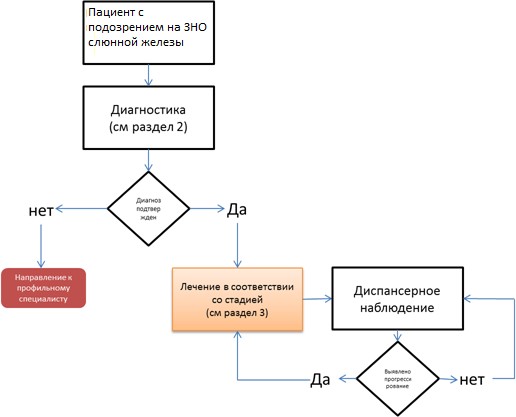 Приложение В. Информация для пациентаРекомендации по наблюдению после завершенного леченияНаблюдение после завершенного лечения имеет важное значение для поддержания здоровья пациента. Обычно в первые 1–2 года наблюдаться у врача-онколога рекоменду- ется с частотой каждые 3-6 месяцев, на сроке 3–5 лет – 1 раз в 6–12 месяцев. После 5 лет с момента операции визиты проводятся ежегодно или при появлении жалоб. Тем не менее, частота визитов к врачу может быть увеличена в зависимости от характеристик заболевания и ассоциированных рисков и оговаривается индивидуально в каждом конкретном случае. При появлении жалоб, а также возобновлении симптомов, отмечавшихся до лечения, необ- ходимо незамедлительно обратиться к врачу, не дожидаясь очередного срока запланиро- ванного визита.Целью визитов является контроль не только онкологического заболевания, но и по- бочных эффектов, в том числе отсроченных (например, гипотиреоз после проведенной ЛТ на область шеи, снижения нутритивного статуса, оценка речевой и глотательной функции и т.д.).Рекомендации относительно образа жизни и питания должны быть индивидуализи- рованы с учетом объема проведенного лечения, рисков и выраженности осложнений, осо- бенностей пациента.Преимущества отказа от табакокурения и потребления алкоголя:Более высокие показатели выживаемости;большая эффективность лечения;меньшее количество и выраженность побочных эффектов противоопухолевого ле- чения (сердечно-легочные осложнения, утомляемость, снижение массы тела, мукозиты, по- теря вкуса);ускоренное восстановление общего состояния после лечения;ниже риск рецидива;меньший риск вторых опухолей;меньший риск инфекций;выше качество жизни.Рекомендации при осложнениях химиотерапии/химиолучевой терапии – свя- заться с химиотерапевтом, радиологом:При повышении температуры тела 38 °C и выше: начать прием антибиотиков (по назначению врача).При стоматите:Диета – механическое, термическое и химическое щажение, а также применение лечебного питания (препараты по назначению врача).Частое полоскание рта (каждый час) – ромашка, кора дуба, шалфей, смазывать рот облепиховым (персиковым) маслом.Обрабатывать полость рта по назначению врача.3. При диарее:Диета – исключить жирное, острое, копченое, сладкое, молочное, клетчатку. Можно нежирное мясо, мучное, кисломолочное, рисовый отвар. Обильное питье.Принимать препараты по назначению врача.4. При тошноте.Принимать препараты по назначению врача.Приложение Г. Шкала ECOG (0-5 балла)Предназначена для оценки общего состояния онкологического пациента.В левом столбце представлены баллы, в правом – описание состояния, соответству- ющее указанному баллу.Материал адаптирован из Oken, M.M., Creech, R.H., Tormey, D.C., Horton, J., Davis, T.E., McFadden, E.T., Carbone, P.P.: Toxicity And Response Criteria Of The Eastern Cooperative Oncology Group. Am J Clin Oncol 5:649-655, 1982Приложение Г2. Шкала оценки лечебного патоморфоза опухоли по Г.А. ЛавниковойИсточник (официальный сайт разработчиков, публикация с валидацией): Лавникова Г.А. (1979) Гистологический метод количественной оценки терапевтического повреждения опухоли. Москва.: Методические рекомендации, 13 сТип: шкала оценки.Назначение: оценка лечебного патоморфоза опухоли.Содержание (шаблон) и Ключ (интерпретация).ОценкаI степень — более 50% опухолевой паренхимы сохранено; II степень — сохранено 20–50% опухолевой паренхимы;III степень — до 20% паренхимы опухоли сохранилось в виде отдельных очагов; IV степень — полное отсутствие опухолевой паренхимыПояснения: отсутствуют.Клинические рекомендацииКлинические рекомендацииЗлокачественные опухоли слюнных железЗлокачественные опухоли слюнных железКодирование по Международной статистической классификации болезней и проблем, связанных со здоровьем:C06.9/07/С08Возрастная группа:взрослыеГод утверждения:______ г.Разработчики клинических рекомендаций:Ассоциация онкологов РоссииОбщероссийская общественная организация «Федерация специалистов по лечению заболеваний головы и шеи»Некоммерческая организация «Ассоциация онкологических организаций Сибири и Дальнего Востока»Общероссийская общественная организация «Российское общество клинической онкологии»Российское общество специалистов по опухолям головы и шеиАссоциация онкологов РоссииОбщероссийская общественная организация «Федерация специалистов по лечению заболеваний головы и шеи»Некоммерческая организация «Ассоциация онкологических организаций Сибири и Дальнего Востока»Общероссийская общественная организация «Российское общество клинической онкологии»Российское общество специалистов по опухолям головы и шеиNXНедостаточно данных для оценки состояния регионарных ЛУ.N0Нет признаков метастатического поражения регионарных ЛУ.N1Метастазы в одном ЛУ на стороне поражения до 3 см и менее в наибольшем измере-нии, экстракапсулярное распространение (ENE) отсутствует.N2Метастазы в одном ЛУ на стороне поражения более 3 см, но не более 6 см в наиболь- шем измерении и ENE отсутствует, или метастазы в нескольких ЛУ шеи на сторонепоражения, до 6 см в наибольшем измерении и ENE отсутствует, или с обеих сторонлибо с противоположной стороны до 6 см в наибольшем измерении и ENE отсут-ствует.N2aМетастазы в одном ЛУ на стороне поражения более 3 см, но не более 6 смв наибольшем измерении.N2bМетастазы в нескольких ЛУ на стороне поражения до 6 см в наибольшем измеренииN2cМетастазы в ЛУ с обеих сторон или с противоположной стороны до 6 см в наиболь-шем измерении и ENE отсутствует.N3Метастазы в ЛУ более 6 см в наибольшем измерении и ENE отсутствует или мета-стазы любого размера и ENE+.N3aМетастазы в ЛУ более 6 см в наибольшем измерении и ENE отсутствует.N3bМетастазы любого размера и ENE+.NXНедостаточно данных для оценки состояния регионарных ЛУ.N0Нет признаков метастатического поражения регионарных ЛУ.N1Метастазы в одном ЛУ на стороне поражения до 3 см и менее в наибольшем измере-нии, экстракапсулярная инвазия (ENE) отсутствует.N2Метастазы в одном ЛУ на стороне поражения ≤3 см и ENE+, более 3 см и менее 6 см в наибольшем измерении и ENE отсутствует, или метастазы в нескольких ЛУ шеи на стороне поражения, до 6 см в наибольшем измерении и ENE отсутствует, или с обеих сторон либо с противоположной стороны до 6 см в наибольшем измерении иENE отсутствует.N2aМетастазы в одном ЛУ на стороне поражения ≤ 3 см и ENE+; или >3 см, но не более6 см в наибольшем измерении, ENE отсутствует.N2bМетастазы в нескольких ЛУ на стороне поражения до 6 см в наибольшем измерениии ENE отсутствует.N2cМетастазы в ЛУ с обеих сторон или с противоположной стороны до 6 см в наиболь-шем измерении и ENE отсутствует.N3Метастазы в ЛУ более 6 см в наибольшем измерении и ENE отсутствует, или в одном ипсилатеральном лимфатическом узле и ENE+, или множественные ипсилатераль- ные, контралатеральные или билатеральные метастазы с ENE+, или единственныйконтралатеральный метастаз любых размеров и ENE+.N3aМетастазы в ЛУ более 6 см в наибольшем измерении и ENE отсутствует.N3bМетастазы в одном ипсилатеральном лимфатическом узле и ENE+, или множествен-ные ипсилатеральные, контралатеральные или билатеральные метастазы с ENE+, или единственный контралатеральный метастаз любых размеров и ENE+.СтадияIIIIIIIIIIIIIIIIIIIIIIVАIVАIVАIVАIVАIVАTT1T2T3T3T1T2T2T3Т1Т2Т3Т4аТ4аT4aNN0N0N0N0N1N1N1N1N2N2N2N0N1N2MM0N0M0M0M0M0M0M0M0M0M0M0M0M0СтадияIVВIVВIVВIVВIVВIVВIVСIVСIVСIVСIVСIVСIVСIVСTлюбое Тлюбое Тлюбое ТT4bT4bT4bлюбое Tлюбое Tлюбое Tлюбое Tлюбое Tлюбое Tлюбое Tлюбое TNN3N3N3любое Nлюбое Nлюбое Nлюбое Nлюбое Nлюбое Nлюбое Nлюбое Nлюбое Nлюбое Nлюбое NMM0M0M0M0M0M0M1M1M1M1M1M1M1M1№Критерии качестваУУД, УУРТезис-рекомендация, на   основе   которогосформирован критерий1.Выполнена тонкоигольная аспирационная биопсия первичной опухоли и подо- зрительных ЛУ с последу- ющим цитологическим ис- следованием биопсийного материала (при установле- нии диагноза)1ВРекомендуется всем пациентам с подозрением на злокачественное новообразование слюнных желез выполнить тонкоигольную аспирацион- ную биопсию (ТАБ) первичной опухоли и по- дозрительных ЛУ с последующим цитологиче- ским исследованием биопсийного материала в целях дифференциальной диагностики с добро- качественными новообразованиями, верифи- кации диагноза и определения степени распро-страненности опухолевого процесса2.Выполнено УЗИ ЛУ шеи (при установлении диа- гноза)1ВРекомендуется всем пациентам с подозрением на злокачественное новообразование слюнных желез выполнить УЗИ мягких тканей, ЛУ шеи и подозрительных ЛУ с целью верификация за- болевания и определения распространенности [11].3.Выполнена	КТ	органов грудной полости5СРекомендуется всем пациентам со злокаче- ственными новообразованиями слюнных желез выполнить КТ органов грудной полости с це- лью выявления факторов, которые могут по- влиять на выбор тактики лечения – для исклю-чения отдаленных метастазов [6].5.Выполнено патологоанато- мическое исследование операционного материала (при хирургическом вме- шательстве)4СРекомендуется в рамках проведения цитологи- ческого исследования биопсийного материала (см. 2.5) и патологоанатомического исследова- ния операционного мате-риала (см. 3.1) с це- лью выявления факторов, которые могут по- влиять на выбор тактики лечения и прогноз заболевания оценить следующие параметры с их отра-жением в заключении: 1)раз- меры опухоли; 2)глубина инвазии опухоли; 3) гистологическое строение опухоли; 4) степень дифференцировки опухоли; 5) наличие	лимфоваскулярной,	пери- невральной инвазии (отрицательный ре-зуль- тат также должен быть констатирован); 6) рТ; 7)рN (с указанием общего числа исследованных и поражённых лимфоузлов, признаков экстранодального распространения опухоли); 8)наличие поражения краев ре- зекции (отрицательный результат также дол-жен быть констатирован) [5][7][4][8][9][10].6.При распространенности опухоли T1-4aN+M0 или аденокистозном раке сред- ней или низкой степени дифференцировки с рас- пространенностью T3- 4aN0M0 выполнена шейная лимфодиссекция при хи- рургическом вмешатель- стве3ВПри стадиях T1–2, N+M0 рекомендовано пол- ное хирургическое удаление первИчной опу- холи в сочетании с шейной лимфодиссекцией с последующим прове-дением в послеопераци- онном периоде ДЛТ [15] [18].При стадиях T3–4a, N0 M0 рекомендовано пол- ное хирургическое удаление первичной опу- холи, в случае аденокистозного рака средней или низкой степени диф-ференцировки – в со- четании с шейной лимфодиссекцией, в после- операционном периоде рекомендовано прове- дение ДЛТ [15].При стадии T3–4a, N + M0 рекомендовано пол- ное хирургическое удаление первичной опу- холи в сочетании с шейной лимфодиссекцией с последующим проведением в послеоперацион-ном периоде ДЛТ [15].УДДРасшифровка1Систематические обзоры исследований с контролем референсным методом или систематический обзор рандомизированных клинических исследований с приме-нением мета-анализа2Отдельные исследования с контролем референсным методом или отдельные ран- домизированные клинические исследования и систематические обзоры исследо- ваний любого дизайна, за исключением рандомизированных клинических иссле-дований, с применением мета-анализа3Исследования без последовательного контроля референсным методом или иссле- дования с референсным методом, не являющимся независимым от исследуемого метода или нерандомизированные сравнительные исследования, в том числе ко-гортные исследования4Несравнительные исследования, описание клинического случая5Имеется лишь обоснование механизма действия или мнение экспертовУДДРасшифровка1Систематический обзор РКИ с применением мета-анализа2Отдельные РКИ и систематические обзоры исследований любого дизайна, за ис- ключением РКИ, с применением мета-анализа3Нерандомизированные сравнительные исследования, в т.ч. когортные исследова- ния4Несравнительные исследования, описание клинического случая или серии случаев, исследования «случай-контроль»5Имеется лишь обоснование механизма действия вмешательства (доклинические ис- следования) или мнение экспертовУУРРасшифровкаAСильная рекомендация (все рассматриваемые критерии эффективности (ис- ходы) являются важными, все исследования имеют высокое или удовлетво- рительное методологическое качество, их выводы по интересующим исхо- дам являются согласованными)BУсловная рекомендация (не все рассматриваемые критерии эффективности (исходы) являются важными, не все исследования имеют высокое или удо- влетворительное методологическое качество и/или их выводы по интересу-ющим исходам не являются согласованными)CСлабая рекомендация (отсутствие доказательств надлежащего качества (все рассматриваемые критерии эффективности (исходы) являются неважными, все исследования имеют низкое методологическое качество и их выводы по интересующим исходам не являются согласованными)БаллыСостояние больного0Больной полностью активен, способен выполнять все, как и до заболевания1Больной неспособен выполнять тяжелую, но может выполнять легкую или сидячую работу (например, легкую домашнюю или кан- целярскую работу)2Больной лечится амбулаторно, способен к самообслуживанию, но не может выполнять работу. Более 50% времени бодрствования проводит активно – в вертикальном положении.3Больной способен лишь к ограниченному самообслуживанию, проводит в кресле или постели более 50% времени бодрствования.4Инвалид, совершенно не способен к самообслуживанию, при- кован к креслу или постели.5Смерть